ΥΠΟΔΕΙΓΜΑ ΣΧΕΔΙΟΥ ΔΡΑΣΗΣ ΤΗΣ ΣΧΟΛΙΚΗΣ ΜΟΝΑΔΑΣΟ ΠΡΟΓΡΑΜΜΑΤΙΣΜΟΣ ΤΩΝ ΕΡΓΑΣΤΗΡΙΩΝ  ΑΝΑ ΘΕΜΑΤΙΚΗ ΕΝΟΤΗΤΑ   Β ΚΥΚΛΟΣΟ ΠΡΟΓΡΑΜΜΑΤΙΣΜΟΣ ΤΩΝ ΕΡΓΑΣΤΗΡΙΩΝ  ΑΝΑ ΘΕΜΑΤΙΚΗ  ΕΝΟΤΗΤΑ   Γ    ΚΥΚΛΟΣΗ εκπαίδευση στα ανθρώπινα δικαιώματα αποτελείτο πρώτο βήμα σε μία κατεύθυνση σεβασμού, προώθησης και υπεράσπισης των δικαιωμάτων που μοιραζόμαστε όλοι και όλες. Σύμφωνα με τον 4 ο Άξονα του Παγκόσμιου Προγράμματος για την Εκπαίδευση στα Ανθρώπινα Δικαιώματα του ΟΗΕ, η εφαρμογή των βασικών στόχων της εκπαίδευσης στα Ανθρώπινα Δικαιώματα αποτελεί τον τέταρτο βασικό άξονα της στοιχειώδους εκπαίδευσης του πολιτισμού μας, ανάμεσα στην ανάγνωση, τη γραφή και την αρίθμηση,  γεγονός που διαμορφώνει μία αδήριτη ανάγκη στο πλαίσιο του εθνικού μας εκπαιδευτικού συστήματος. Η  προσέγγιση τηςεκπαίδευσηςτων δικαιωμάτων του ανθρώπου στο σχολείο, διασφαλίζει ότι κάθε συμβαλλόμενο μέρος της εκπαιδευτικής διαδικασίας (εκπαιδευτικοί, μαθητές/ριες και γονείς) κατανοούν, σέβονται και υπερασπίζονται τα αναφαίρετα αυτά δικαιώματα, τα οποία περιλαμβάνονται στην Οικουμενική Διακήρυξη των Δικαιωμάτων του Ανθρώπου.Ο ΠΡΟΓΡΑΜΜΑΤΙΣΜΟΣ ΤΩΝ ΕΡΓΑΣΤΗΡΙΩΝ  ΑΝΑ ΘΕΜΑΤΙΚΗ  ΕΝΟΤΗΤΑ   Δ    ΚΥΚΛΟΣΕΡΓΑΣΤΗΡΙΑΔΕΞΙΟΤΗΤΩΝΣΧΕΔΙΟ ΔΡΑΣΗΣ της Σχολικής Μονάδας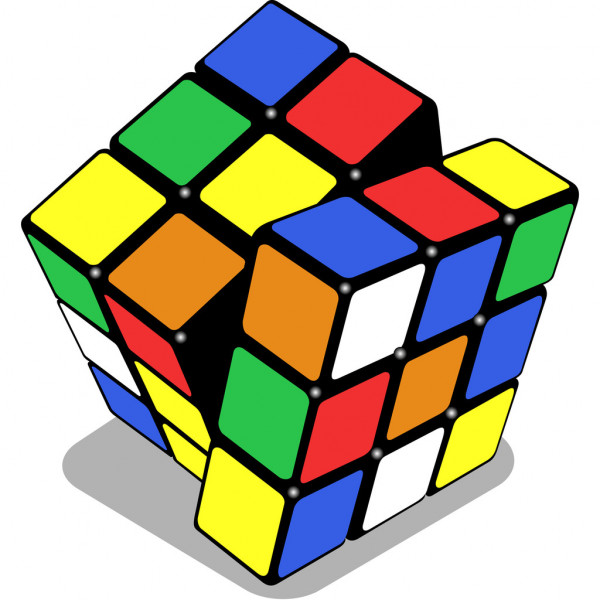 ΕΡΓΑΣΤΗΡΙΑΔΕΞΙΟΤΗΤΩΝ21+:http://iep.edu.gr/el/psifiako-apothetirio/skill-labsΕΡΓΑΣΤΗΡΙΑ ΔΕΞΙΟΤΗΤΩΝΣΧΕΔΙΟ ΔΡΑΣΗΣ ΣΧΟΛΙΚΗΣ ΜΟΝΑΔΑΣ- ΔΗΜΟΤΙΚΟΥ ΣΧΟΛΕΙΟΥ Ν. ΠΕΤΡΙΤΣΙΟΥ                 ΣΧΟΛΙΚΟ ΕΤΟΣ     2021-2022Σχολική μονάδα Δημοτικό Αριθμός τμημάτων6Αριθμός μαθητών/μαθητριών σχολικής μονάδας61Αριθμός εκπαιδευτικών σχολικής μονάδας16Αριθμός εκπαιδευτικών που συμμετέχουν στα Εργαστήρια δεξιοτήτων6Ζω καλύτερα – Ευ ΖηνΦροντίζω το ΠεριβάλλονΕνδιαφέρομαι και Ενεργώ-Κοινωνική Συναίσθηση και ΕυθύνηΔημιουργώ και Καινοτομώ–Δημιουργική Σκέψη και Πρωτοβουλία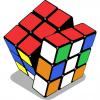 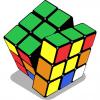 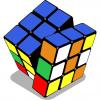 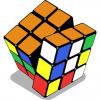 1. ΥΓΕΙΑ: Διατροφή - Αυτομέριμνα, Οδική Ασφάλεια1. Οικολογία - Παγκόσμια και τοπική Φυσική κληρονομιά1. Ανθρώπινα δικαιώματα1. STEM/ Εκπαιδευτική Ρομποτική2. Ψυχική και Συναισθηματική Υγεία - Πρόληψη2. Κλιματική αλλαγή - Φυσικές Καταστροφές, Πολιτική προστασία2. Εθελοντισμός διαμεσολάβηση2. Επιχειρηματικότητα- Αγωγή Σταδιοδρομίας- Γνωριμία με επαγγέλματα3. Γνωρίζω το σώμα μου - Σεξουαλική Διαπαιδαγώγηση3. Παγκόσμια και τοπική Πολιτιστική κληρονομιά3. Συμπερίληψη: Αλληλοσεβασμός, διαφορετικότηταΒασικός προσανατολισμός του ετήσιου Σχεδίου Δράσης (Πλεονεκτήματα-μειονεκτήματα)Το    όραμά μαςΟι πολίτες του σήμερα  χρειάζεται να έχουν επαφή, να καταλαβαίνουν, να φροντίζουν, να αναπτύσσουν τον εαυτό τους για να μπορούν να επικοινωνούν, να καταλαβαίνουν και να διαπραγματεύονται ισορροπημένα με τον άλλο. Να ενδιαφέρονται, να αναπτύσσουν σχέσεις ισορροπημένες και αρμονικές και να αναπτύσσουν τη δημιουργικότητα και  την καινοτομία . Να νοιάζονται για το περιβάλλον και να κατανοούν τις ευθύνες του ανθρώπου απέναντι σε αυτό. Το Σχολείο, καλείται μέσω της μαθησιακής διαδικασίας να εφοδιάζει τους/τις  μαθητές/τριες με γνώσεις, δεξιότητες και αξίες προκειμένου να σχεδιάσουν ένα καλύτερο μέλλον, σε ατομικό και συλλογικό επίπεδοΣτόχοι της σχολικής μονάδας σε σχέση με τις τοπικές και ενδοσχολικές ανάγκεςΝα δίνεται  έμφαση όχι μόνο στην απόκτηση γνώσης, αλλά να καλλιεργούνται δεξιότητες μάθησης , αναπτύσσοντας την κριτική σκέψη και ενθαρρύνοντας τη δημιουργικότητα και την προσωπική έκφραση των μαθητών/τριών, καθώς και τη μεταξύ τους επικοινωνία και συνεργασία. Να καλλιεργούνται δεξιότητες ζωής όπως η αυτομέριμνα, οι κοινωνικές δεξιότητες, η ενσυναίσθηση, η προσαρμοστικότητα,  η ανθεκτικότητα, η υπευθυνότητα, παρέχοντας στα παιδιά τα εφόδια ώστε να χαίρονται το παρόν και να προετοιμαστούν κατάλληλα για το μέλλονΟ ΠΡΟΓΡΑΜΜΑΤΙΣΜΟΣ ΤΩΝ ΕΡΓΑΣΤΗΡΙΩΝ  ΑΝΑ ΘΕΜΑΤΙΚΗ ΕΝΟΤΗΤΑ   Α ΚΥΚΛΟΣΟ ΠΡΟΓΡΑΜΜΑΤΙΣΜΟΣ ΤΩΝ ΕΡΓΑΣΤΗΡΙΩΝ  ΑΝΑ ΘΕΜΑΤΙΚΗ ΕΝΟΤΗΤΑ   Α ΚΥΚΛΟΣΠΡΟΓΡΑΜΜΑΚΑΛΛΙΕΡΓΕΙΑΣΔΕΞΙΟΤΗΤΩΝΠΡΟΓΡΑΜΜΑΚΑΛΛΙΕΡΓΕΙΑΣΔΕΞΙΟΤΗΤΩΝΠΡΟΓΡΑΜΜΑΚΑΛΛΙΕΡΓΕΙΑΣΔΕΞΙΟΤΗΤΩΝΠΡΟΓΡΑΜΜΑΚΑΛΛΙΕΡΓΕΙΑΣΔΕΞΙΟΤΗΤΩΝΠΡΟΓΡΑΜΜΑΚΑΛΛΙΕΡΓΕΙΑΣΔΕΞΙΟΤΗΤΩΝΠΡΟΓΡΑΜΜΑΚΑΛΛΙΕΡΓΕΙΑΣΔΕΞΙΟΤΗΤΩΝΣΧΟΛΕΙΟΔΗΜ. ΣΧ. Ν. ΠΕΤΡΙΤΣΙΟΥΔΗΜ. ΣΧ. Ν. ΠΕΤΡΙΤΣΙΟΥΔΗΜ. ΣΧ. Ν. ΠΕΤΡΙΤΣΙΟΥΤΜΗΜΑ   AΣΧΟΛ. ΕΤΟΣ: 2021 - 2022ΘεματικήΦΡΟΝΤΙΖΩ ΤΟ ΠΕΡΙΒΑΛΛΟΝΦΡΟΝΤΙΖΩ ΤΟ ΠΕΡΙΒΑΛΛΟΝΦΡΟΝΤΙΖΩ ΤΟ ΠΕΡΙΒΑΛΛΟΝΥποθεματικήΟΙΚΟΛΟΓΙΚΗ ΣΥΝΕΙΔΗΣΗΒΑΘΜΙΔΑ/ΤΑΞΕΙΣ(που προτείνονται)ΒΑΘΜΙΔΑ/ΤΑΞΕΙΣ(που προτείνονται)Α’ – Β΄ ΔΗΜΟΤΙΚΟΥΑ’ – Β΄ ΔΗΜΟΤΙΚΟΥΑ’ – Β΄ ΔΗΜΟΤΙΚΟΥΑ’ – Β΄ ΔΗΜΟΤΙΚΟΥΤίτλοςΤίτλοςΣΚΕΦΤΟΜΑΙ ΠΡΙΝ ΤΟ ΠΕΤΑΞΩΣΚΕΦΤΟΜΑΙ ΠΡΙΝ ΤΟ ΠΕΤΑΞΩΣΚΕΦΤΟΜΑΙ ΠΡΙΝ ΤΟ ΠΕΤΑΞΩΣΚΕΦΤΟΜΑΙ ΠΡΙΝ ΤΟ ΠΕΤΑΞΩΔεξιότητες στόχευσης του εργαστηρίουΔεξιότητες στόχευσης του εργαστηρίουΔεξιότητες στόχευσης του εργαστηρίουΕπικοινωνία, Δημιουργικότητα, Κριτική Σκέψη, Συνεργατικότητα Ενσυναίσθηση , Υπευθυνότητα , Στρατηγική και πλάγια ΣκέψηΕπικοινωνία, Δημιουργικότητα, Κριτική Σκέψη, Συνεργατικότητα Ενσυναίσθηση , Υπευθυνότητα , Στρατηγική και πλάγια ΣκέψηΕπικοινωνία, Δημιουργικότητα, Κριτική Σκέψη, Συνεργατικότητα Ενσυναίσθηση , Υπευθυνότητα , Στρατηγική και πλάγια ΣκέψηΠροσδοκώμενα μαθησιακά αποτελέσματαΕργαστήριοΔραστηριότητες – (ενδεικτικές)Να αναγνωρίζουν τι είδους σκουπίδια παράγουμε, τα υλικά από τα οποία φτιάχνονται και τον κύκλο ζωής τους.Να καταγράφουν δεδομένα και να εξάγουν συμπεράσματα.Να αναπτύξουν δεξιότητες σκέψεις Τίτλος «Σκουπίδια παντού»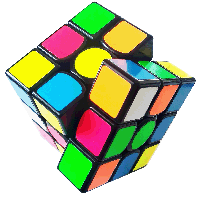 α) «Σκουπιδοανασκαφή». Καταγράφουμε και αναλύουμε τα σκουπίδια της τάξης μαςΑπό ποιο υλικό είναι φτιαγμένο το προϊόν;β)«Πού πηγαίνουν τα σκουπίδια;»Δίνουμε λεζάντες σε φωτογραφίες από χωματερές.Ο κύκλος ζωής ενός πλαστικού μπουκαλιού: Βάζου με τη σωστή σειρά! (ζευγάρια)γ) «Ο κήπος των σκουπιδιών». Πείραμα: σκάβουμετα σκουπίδια μας: σε πόσο καιρό διασπώνται;Να κατακτήσουν τη διαδικασία ανακύκλωσης στον μπλε κάδο κ.α.Να επαναχρησιμοποιούνμε δημιουργικό τρόποάχρηστα υλικά.Να συνθέτουν τιςγνώσεις τουςδημιουργικά και κριτικά.Τίτλος «Τι θα κάνουμε με τα σκουπίδια;»«Ανακύκλωση»Τι είναι η ανακύκλωση; Πώς λειτουργεί ο μπλε κάδος;Τι άλλο μπορούμε να ανακυκλώσουμε; (π.χ.  μπαταρίες, λάμπες, ηλεκτρικές και ηλεκτρονικές συσκευές, ρούχα, γυάλινα  μπουκάλια). β) Ιδέες για περιορισμό, επαναχρησιμοποίηση/, ανακύκλωση για άχρηστα υλικά. γ) Δημιουργία επιτραπέζιου παιχνιδιού με θετικές/ αρνητικές συμπεριφορές για τη διαχείριση των απορριμμάτων. Nα αναγνωρίσουν τα πλαστικά ως μια σημαντική  πηγήθαλάσσιας ρύπανσης. Να αναπτύξουν ενσυναίσθηση και αίσθημα ευθύνης προςτα ζώα.Τίτλος :Tα πλαστικά δεν είναι πια φανταστικά!«Πού πήγαν τα παπάκια;»Μαθαίνουμε για τα πλαστικά και σκεφτόμαστε τρόπους αντικατάστασής τους «Παιχνίδια στην αυλή»1. Σακούλες στον αέρα 2. Αγώνας χελώναςΝα παρατηρούν, να συλλέγουν στοιχεία και να καταλήγουν σε συμπεράσματα.Τίτλος: Η Διαχείρισηαπορριμμάτων στο σχολείο/γειτονιά«Έρευνα χώρου/αυτοψία» στο χώρο του σχολείου, φωτογράφιση στοιχείων, καταγραφή παρατηρήσεων, προτάσεις για βελτίωση. Να ενισχύσουμε τηδημιουργικότητά τουςΝα εργάζονται συνεργατικά.Να αναπτύξουν τηλεπτή κινητικότητα.Τίτλος : Κάνοντας το άχρηστο      χρήσιμοα)Εργαστήριο ανακύκλωσης χαρτιού. Φτιάχνουμε το δικό μας ανακυκλώσιμο  χαρτί! β)Εργαστήριο υπερκύκλωσης. Δίνουμε ζωή σε άχρηστα υλικά! Να συνειδητοποιήσουν τα είδη και της πηγέςτων απορριμμάτωνπου ρυπαίνουν δημόσιους χώρους.Να εισαχθούν στην έννοια της Επιστήμηςτων Πολιτών μέσω τηςσυλλογής στοιχείων και της κοινωνικήςπροσφοράς ταυτόχρονα.Τίτλος :ΚαθαρισμόςπάρκουΚαθαρίζουμε το πάρκο!Να χρησιμοποιούν πρότερη γνώση για τηλήψη γρήγορηςαπόφασης.Να αναλαμβάνουν πρωτοβουλίες για ευαισθητοποίηση.Να συνθέτουν έναπολυτροπικό κείμενο (αφίσα). Να αναπτύξουν μεταγνωστικές δεξιότητες.Τίτλος : Ανακεφαλαίωση, Αναστοχασμός α)Σκυταλοδρομία ανακύκλωσης: Γρήγορα τη σωστή απόφαση για να μην χάσει η ομάδα!β) Δημιουργία αφίσας για να σταλεί το μήνυμαπρος τα έξω!Εκπαιδευτικό Υλικό/ ΣυνδέσειςΦύλλα εργασίας, προβολή  βίντεο και φωτογραφιών ,προβολή στον προτζέκτοραΣημειώσεις: Σύνδεση με το Π.Σ:  ( Αισθητική Αγωγή, Μελέτη του Περιβάλλοντος  και Γλώσσα Α’)ΠΡΟΓΡΑΜΜΑ ΚΑΛΛΙΕΡΓΕΙΑΣ ΔΕΞΙΟΤΗΤΩΝΠΡΟΓΡΑΜΜΑ ΚΑΛΛΙΕΡΓΕΙΑΣ ΔΕΞΙΟΤΗΤΩΝΠΡΟΓΡΑΜΜΑ ΚΑΛΛΙΕΡΓΕΙΑΣ ΔΕΞΙΟΤΗΤΩΝΠΡΟΓΡΑΜΜΑ ΚΑΛΛΙΕΡΓΕΙΑΣ ΔΕΞΙΟΤΗΤΩΝΠΡΟΓΡΑΜΜΑ ΚΑΛΛΙΕΡΓΕΙΑΣ ΔΕΞΙΟΤΗΤΩΝΠΡΟΓΡΑΜΜΑ ΚΑΛΛΙΕΡΓΕΙΑΣ ΔΕΞΙΟΤΗΤΩΝΣΧΟΛΕΙΟΔΗΜ.ΣΧ.Ν.ΠΕΤΡΙΤΣΙΟΥΔΗΜ.ΣΧ.Ν.ΠΕΤΡΙΤΣΙΟΥΔΗΜ.ΣΧ.Ν.ΠΕΤΡΙΤΣΙΟΥΤΜΗΜΑ  Β..ΣΧΟΛ. ΕΤΟΣ: 2021… - 2022ΘεματικήΦΡΟΝΤΙΖΩ ΤΟ   ΠΕΡΙΒΑΛΛΟΝΦΡΟΝΤΙΖΩ ΤΟ   ΠΕΡΙΒΑΛΛΟΝΦΡΟΝΤΙΖΩ ΤΟ   ΠΕΡΙΒΑΛΛΟΝΥποθεματικήΦΥΣΙΚΕΣ ΚΑΤΑΣΤΡΟΦΕΣ,ΠΟΛΙΤΙΚΗ  ΠΡΟΣΤΑΣΙΑΒΑΘΜΙΔΑ/ΤΑΞΕΙΣ(που προτείνονται)ΒΑΘΜΙΔΑ/ΤΑΞΕΙΣ(που προτείνονται)Β ΄ΤΑΞΗΒ ΄ΤΑΞΗΒ ΄ΤΑΞΗΒ ΄ΤΑΞΗΤίτλοςΤίτλοςΞέρεις για τους σεισμούς, τα ηφαίστεια ,το   τσουνάμι, τις πυρκαγιές, τις πλημμύρες;Ξέρεις για τους σεισμούς, τα ηφαίστεια ,το   τσουνάμι, τις πυρκαγιές, τις πλημμύρες;Ξέρεις για τους σεισμούς, τα ηφαίστεια ,το   τσουνάμι, τις πυρκαγιές, τις πλημμύρες;Ξέρεις για τους σεισμούς, τα ηφαίστεια ,το   τσουνάμι, τις πυρκαγιές, τις πλημμύρες;Δεξιότητες στόχευσης  του εργαστηρίουΔεξιότητες στόχευσης  του εργαστηρίουΔεξιότητες στόχευσης  του εργαστηρίουΔΕΞΙΟΤΗΤΕΣ ΜΑΘΗΣΗΣ 21ου ΑΙΩΝΑΚριτική σκέψη, επικοινωνία, συνεργασία, δημιουργικότητα. Ψηφιακή μάθηση σε ψηφιακό περιβάλλον.Δεξιότητες κοινωνικής ζωής:ενσυναίσθηση, ευαισθησία, υπευθυνότητα.ΔΕΞΙΟΤΗΤΕΣ ΜΑΘΗΣΗΣ 21ου ΑΙΩΝΑΚριτική σκέψη, επικοινωνία, συνεργασία, δημιουργικότητα. Ψηφιακή μάθηση σε ψηφιακό περιβάλλον.Δεξιότητες κοινωνικής ζωής:ενσυναίσθηση, ευαισθησία, υπευθυνότητα.ΔΕΞΙΟΤΗΤΕΣ ΜΑΘΗΣΗΣ 21ου ΑΙΩΝΑΚριτική σκέψη, επικοινωνία, συνεργασία, δημιουργικότητα. Ψηφιακή μάθηση σε ψηφιακό περιβάλλον.Δεξιότητες κοινωνικής ζωής:ενσυναίσθηση, ευαισθησία, υπευθυνότητα.Προσδοκώμενα μαθησιακάαποτελέσματαΕργαστήριοΔραστηριότητες – (ενδεικτικές)1ο Εργαστήριο:Να γνωρίσουν το θέμα που θ’ ασχοληθούμε.Να καταγράψουν τα φυσικά φαινόμενα.Να παρατηρήσουν το εσωτερικό της γης.Τίτλος: Γνωριμία των μαθητών με το θέμα.(1 ώρα)Ο πλανήτης γη και το εσωτερικό του.(2 ώρες)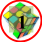 Εννοιολογικός χάρτης, καταιγισμός ιδεών, προβολή βίντεο, παρατήρηση κομμένου αυγού και πορτοκαλιού , ζωγραφική και κατασκευή με πλαστελίνη του εσωτερικούτης  γης .2ο Εργαστήριο:Να κατανοήσουν πώς δημιουργείται ο σεισμός.Να παρατηρήσουν τη συχνότητά του στην Ελλάδα. Να καταγράψουν ποια μέτρα πρέπει να παίρνουμε πριν, κατά τη διάρκεια και μετά τον σεισμό.Τίτλος: Η δημιουργία των σει- σμών και οι τρόποι αντιμετώπισής  τους .(3ώρες)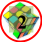 Προβολή βίντεο, μελέτη χάρτη, μελέτη του φυλλαδίου του ΟΑΣΠ και ζωγραφική στο σκίτσο του, καταιγισμός ιδεών, προετοιμασία ερωτηματολογίου για τους τρόπους αντιμετώπισης στο σπίτι, σταυρόλεξο, τραγούδι για το σεισμό.3ο Εργαστήριο:Ν’ αντιληφθούν τα μέτρα πρόληψης του σεισμού σε κάθε οικογένεια.Ν’ αξιολογήσουν, όσα έμαθαν για τους σεισμούς μέσα από το παιχνίδι.Τίτλος: Ο σεισμός και τα μέτρα πρόληψης στηνοικογένεια.(1 ώρα)Ο σεισμός μέσα από το παιχνίδι. (2 ώρες)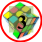 Ανακοίνωση αποτελεσμάτων ερωτηματολογίων, διαδραστικ ά παιχνίδια, προβολή βίντεο, φύλλα εργασίας και δραστηριότητες  RASP,άσκηση ετοιμότητας, σταυρόλεξο.4ο Εργαστήριο:Να κατανοήσουν τις σοβαρές συνέπειες των φυσικών καταστροφών.Να γνωρίσουν μύθους για τηδημιουργία των σεισμών.Τίτλος: Το ηφαίστειο, το τσουνάμι , η καταστροφή ενός πολιτισμού.(1 ώρα)Μύθοι για τα ηφαίστεια και τους σεισμούς.(2 ώρες)Κατασκευή ηφαιστείου, προβολή βίντεο, ζωγραφίζω τη Σαντορίνη,μαντεύω τι σημαίνουν οι φράσεις που έχουν σχέση με τον Εγκέλαδο,τον  ζωγραφίζω, δημιουργία αφίσας.5ο Εργαστήριο:Να γνωρίσουν ποια είναι τα ακραία καιρικά φαινόμενα.Να κατανοήσουν πως από τον κεραυνό μπορεί να προκληθεί πυρκαγιά.Να καταλάβουν τις συνέπειεςμετά την εκδήλωσή της.Να γνωρίζουν τις υπηρεσίες στις οποίες μπορούν ν’ απευθύνονται ,όταν  κινδυνεύουν.Τίτλος: Ακραία καιρικά φαινόμενα.(1 ώρα)Η πυρκαγιά. (2 ώρες)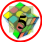 Προβολή βίντεο, δημιουργία ήχων με όργανα μουσικής,ζωγραφική, παντομίμα,ανάγνωση κειμένου, φύλλο εργασίας, δραματοποίηση, δημιουργία ιστορίας.6ο Εργαστήριο:Να κατανοήσουν τον κύκλο του νερού.Να γνωρίσουν πόσο καταστροφικές είναι οι πλημμύρες.Ν’ αναφερθούν σε δικές τουςεμπειρίες.Τίτλος: Οι πλημμύρες(3 ώρες)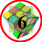 Προβολή βίντεο, ανάγνωση κειμένου, δραματοποίηση, παγωμένη εικόνα, καταγραφή δικής τους εμπειρίας ή από περίπτωση που έχουν δει ή έχουν ακούσει, τραγούδι.7ο Εργαστήριο:Να συνειδητοποιήσουν πως και οι άνθρωποι είναι υπαίτιοι για κάποιες φυσικές καταστροφές.Να ευαισθητοποιηθούν για τις στάσεις που πρέπει να έχουν οι άνθρωποι, ώστε να μην κινδυνεύει το περιβάλλον.Ν’ αναγνωρίσουν ό,τι αποκόμισαναπό το εργαστήριο αυτό τονίζοντας τους τρόπους με τουςοποίους θα προστατεύουν τον εαυτό τους.Τίτλος :Φταίνε και οι άνθρωποι! Προστατεύω τον εαυτό μου!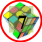 ΠΡΟΓΡΑΜΜΑΚΑΛΛΙΕΡΓΕΙΑΣΔΕΞΙΟΤΗΤΩΝΠΡΟΓΡΑΜΜΑΚΑΛΛΙΕΡΓΕΙΑΣΔΕΞΙΟΤΗΤΩΝΠΡΟΓΡΑΜΜΑΚΑΛΛΙΕΡΓΕΙΑΣΔΕΞΙΟΤΗΤΩΝΠΡΟΓΡΑΜΜΑΚΑΛΛΙΕΡΓΕΙΑΣΔΕΞΙΟΤΗΤΩΝΠΡΟΓΡΑΜΜΑΚΑΛΛΙΕΡΓΕΙΑΣΔΕΞΙΟΤΗΤΩΝΠΡΟΓΡΑΜΜΑΚΑΛΛΙΕΡΓΕΙΑΣΔΕΞΙΟΤΗΤΩΝΣΧΟΛΕΙΟ7/θ Δημ. Σχ. Νέου Πετριτσίου7/θ Δημ. Σχ. Νέου Πετριτσίου7/θ Δημ. Σχ. Νέου ΠετριτσίουΤΜΗΜΑ  Γ'ΣΧΟΛ. ΕΤΟΣ: 2021 - 2022ΘεματικήΦροντίζω το περιβάλλονΦροντίζω το περιβάλλονΦροντίζω το περιβάλλονΥποθεματικήΠαγκόσμια και τοπική πολιτιστική κληρονομιάΒΑΘΜΙΔΑ/ΤΑΞΕΙΣ(που προτείνονται)ΒΑΘΜΙΔΑ/ΤΑΞΕΙΣ(που προτείνονται)Πρωτοβάθμια: Γ΄ και Στ΄ τάξεις / Δευτεροβάθμια: Γ΄ Γυμνασίου ……………………………Πρωτοβάθμια: Γ΄ και Στ΄ τάξεις / Δευτεροβάθμια: Γ΄ Γυμνασίου ……………………………Πρωτοβάθμια: Γ΄ και Στ΄ τάξεις / Δευτεροβάθμια: Γ΄ Γυμνασίου ……………………………Πρωτοβάθμια: Γ΄ και Στ΄ τάξεις / Δευτεροβάθμια: Γ΄ Γυμνασίου ……………………………ΤίτλοςΤίτλος"Ανακαλύπτοντας τον τόπο μου""Ανακαλύπτοντας τον τόπο μου""Ανακαλύπτοντας τον τόπο μου""Ανακαλύπτοντας τον τόπο μου"Δεξιότητες στόχευσης του εργαστηρίουΔεξιότητες στόχευσης του εργαστηρίουΔεξιότητες στόχευσης του εργαστηρίουΤο συγκεκριμένο εργαστήριο στοχεύει στην ευαισθητοποίηση των παιδιών σε θέματα του φυσικού περιβάλλοντος και της ιστορίας  του τόπου τους . Έχει στόχο να αναπτύξουν  αίσθηση υπευθυνότητας  όπως  και οικολογική συνείδηση.Το συγκεκριμένο εργαστήριο στοχεύει στην ευαισθητοποίηση των παιδιών σε θέματα του φυσικού περιβάλλοντος και της ιστορίας  του τόπου τους . Έχει στόχο να αναπτύξουν  αίσθηση υπευθυνότητας  όπως  και οικολογική συνείδηση.Το συγκεκριμένο εργαστήριο στοχεύει στην ευαισθητοποίηση των παιδιών σε θέματα του φυσικού περιβάλλοντος και της ιστορίας  του τόπου τους . Έχει στόχο να αναπτύξουν  αίσθηση υπευθυνότητας  όπως  και οικολογική συνείδηση.Προσδοκώμενα μαθησιακά αποτελέσματαΕργαστήριοΔραστηριότητες – (ενδεικτικές)Η γνωριμία των παιδιών  με το θέμα του εργαστηρίου-  Ευαισθητοποίηση.Τίτλος: Ζωγραφίζουμε τον τόπο μας-Διαγωνισμός ζωγραφικής.Τα παιδιά ζωγραφίζουν κάτι σχετικό με τον τόπο τους και το συνοδεύουν με κειμενάκι που περιγράφει την εικόνα.-Πληκτρολόγηση κειμένων σε έγγραφα"word".- Στήλη στη σχολική εφημερίδα.- Ανάρτηση στην ιστοσελίδα του σχολείου.Να γνωρίσουν τα παιδιά τη σπουδαιότητα  που έχει στη ζωή τους η βλάστηση της περιοχής και τα ζώα που ζουν στον τόπο τους. 
Τίτλος: Η χλωρίδα και η πανίδα του τόπου μας-Συζήτηση, παρουσίαση φυτών και ζώων που ζουν στην περιοχή τους.- Συλλογή εικόνων και πληροφοριών από το διαδίκτυο και δημιουργία αφίσας.Η γνωριμία με τη λίμνη Κερκίνη.Τίτλος: Η λίμνη Κερκίνη-Συζήτηση, κατάθεση εμπειριών από επισκέψεις στη λίμνη. -Παρουσιάση φωτογραφικού υλικού.-Περιήγηση στο Εθνικό πάρκο της λίμνης Κερκίνης, μέσα από την ιστοσελίδα. ( πληροφορίες, βίντεο, φωτογραφίες).Η γνωριμία με τον ποταμό Στρυμόνα.Τίτλος: Ο ποταμός Στρυμόνας-"Πτήση στον ποταμό Στρυμόνα” με drone (προβολή βίντεο).-Επίσκεψη σε πάρκο δίπλα στο ποτάμι και συλλογή σκουπιδιών.- Ζωγραφική.Η γνωριμία με τους ναούς της περιοχής.Τίτλος: Εκκλησίες και μοναστήρια της περιοχής μας-Επίσκεψη στις εκκλησίες του χωριού και συνάντηση - συζήτηση με τον ιερέα του χωριού.-Δημιουργία κολάζ με ναούς και εκκλησάκια της περιοχής.Η γνωριμία με τα Οχυρά της περιοχής και την ιστορία του τόπου.Τίτλος: Τα οχυρά, Ρούπελ και Ιστίμπεη-Μελέτη ιστορικών στοιχείων και φωτογραφιών από το βιβλίο του κ. Λεβέντη.-Προβολή ταινίας μικρού μήκους"Η νύχτα των 10".-Προβολή βίντεο για το οχυρό Ιστίμπεη.-ΔραματοποίησηΗ γνωριμία των παιδιών με τα ήθη, τα έθιμα και τις παραδόσεις της περιοχής τους.Τίτλος: Ήθη, έθιμα και παραδόσεις του τόπου μας-Επίσκεψη στους λαογραφικούς συλλόγους του χωριού. Ενημέρωση - παρουσίαση από τον εκάστοτε υπεύθυνο. (ενδυμασίες, ιστορικά στοιχεία, δράσεις).-Άντληση πληροφοριών- φωτογραφιών  από το βιβλίο του κ. Λεβέντη.-Παρακολούθηση βίντεο σχετικών με το θέμα.( πανηγύρια, πολιτιστικές εκδηλώσεις κλπ).-Ακρόαση τοπικής παραδοσιακής μουσικής.Εκπαιδευτικό Υλικό/ ΣυνδέσειςΤο Νέο Πετρίτσι στα χνάρια της ιστορίας, βιβλίο του Στέργιου Λεβέντηhttps://www.google.com/url?sa=t&rct=j&q=&esrc=s&source=web&cd=&cad=rja&uact=8&ved=2ahUKEwjYk8TUxeD0AhU27rsIHYc9CFsQFnoECEEQAQ&url=http%3A%2F%2Fkerkini.gr%2F&usg=AOvVaw0MDZLRxNC2cJ6dhUpJGQFfhttps://epiloges.tv/serres-ptisi-ston-potamo-strymona-by-drone-gnoriste-ta-nera-toy-mythikoy-theoy-video/https://www.youtube.com/watch?v=r0a5z4xLdcQhttps://www.youtube.com/watch?v=fYCCZrWEK_A            Σημειώσεις: Συνεργασία με τον γυμναστή κ. Λεβέντη Στέργιο.ΠΡΟΓΡΑΜΜΑ ΚΑΛΛΙΕΡΓΕΙΑΣ ΔΕΞΙΟΤΗΤΩΝΠΡΟΓΡΑΜΜΑ ΚΑΛΛΙΕΡΓΕΙΑΣ ΔΕΞΙΟΤΗΤΩΝΠΡΟΓΡΑΜΜΑ ΚΑΛΛΙΕΡΓΕΙΑΣ ΔΕΞΙΟΤΗΤΩΝΠΡΟΓΡΑΜΜΑ ΚΑΛΛΙΕΡΓΕΙΑΣ ΔΕΞΙΟΤΗΤΩΝΠΡΟΓΡΑΜΜΑ ΚΑΛΛΙΕΡΓΕΙΑΣ ΔΕΞΙΟΤΗΤΩΝΠΡΟΓΡΑΜΜΑ ΚΑΛΛΙΕΡΓΕΙΑΣ ΔΕΞΙΟΤΗΤΩΝΣΧΟΛΕΙΟΔημοτικό Σχολείο .Ν. ΠετριτσίουΔημοτικό Σχολείο .Ν. ΠετριτσίουΔημοτικό Σχολείο .Ν. ΠετριτσίουΤΜΗΜΑ…Δ’…………..ΣΧΟΛ. ΕΤΟΣ: 2021- 2022ΘεματικήΦροντίζω το περιβάλλονΦροντίζω το περιβάλλονΦροντίζω το περιβάλλονΥποθεματικήΟικολογική συνείδηση, φιλοζωία, τα δικαιώματα των ζώωνΒΑΘΜΙΔΑ/ΤΑΞΕΙΣ (που προτείνονται)ΒΑΘΜΙΔΑ/ΤΑΞΕΙΣ (που προτείνονται)Δ’ ΤάξηΔ’ ΤάξηΔ’ ΤάξηΔ’ ΤάξηΤίτλοςΤίτλοςΟμάδα δράσης μαθητών για την προστασία των ζώων συντροφιάς. Δίκτυο Τέχνης και Δράσης.Ομάδα δράσης μαθητών για την προστασία των ζώων συντροφιάς. Δίκτυο Τέχνης και Δράσης.Ομάδα δράσης μαθητών για την προστασία των ζώων συντροφιάς. Δίκτυο Τέχνης και Δράσης.Ομάδα δράσης μαθητών για την προστασία των ζώων συντροφιάς. Δίκτυο Τέχνης και Δράσης.Δεξιότητες στόχευσης του εργαστηρίουΔεξιότητες στόχευσης του εργαστηρίουΔεξιότητες στόχευσης του εργαστηρίουΚριτική σκέψη, επικοινωνία, συνεργασία, δημιουργικότητα, ενσυναίσθηση, υπευθυνότητα, πρωτοβουλία, οργανωτική ικανότηταΚριτική σκέψη, επικοινωνία, συνεργασία, δημιουργικότητα, ενσυναίσθηση, υπευθυνότητα, πρωτοβουλία, οργανωτική ικανότηταΚριτική σκέψη, επικοινωνία, συνεργασία, δημιουργικότητα, ενσυναίσθηση, υπευθυνότητα, πρωτοβουλία, οργανωτική ικανότηταΠροσδοκώμενα μαθησιακά αποτελέσματαΕργαστήριοΔραστηριότητες – (ενδεικτικές)Να σκεφτούν, να συνεργαστούν,  να συζητήσουν, ποια ζώα βλέπουν καθημερινά.Τίτλος Ποια ζώα βλέπουμε στη γειτονιά μαςΚαταιγισμός ιδεών, συζήτηση ποια ζώα βλέπουν στη γειτονιά τους καθημερινά. Ομαδοποίηση σε οικόσιτα, ζώα συντροφιάς και άλλα ζώα που ζουν στην περιοχή . Δημιουργία κολλάζ.Να  παρατηρήσουν και να περιγράψουν συναισθήματα ηρώων αλλά και δικά τους.Τίτλος Οι φίλοι μας τα ζώαΠαρατήρηση έργων τέχνης με θέμα ζώα συντροφιάς. Περιγραφή του περιβάλλοντος που απεικονίζει ο κάθε πίνακας, των ηρώων, των συναισθημάτων των ηρώων και των συναισθημάτων που προκαλούν οι πίνακες. Σύνδεση με τις δικές τους εμπειρίες. Δημιουργία μιας ιστορίας με αφορμή έναν πίνακα.Να παρατηρήσουν, να περιγράψουν , να κατανοήσουν πώς νιώθουν τα ζώα  (ενσυναίσθηση, ευαισθησία )Τίτλος  Πώς νιώθουν τα ζώα;Συζήτηση για το πώς νιώθουν τα ζώα . Καταγραφή των συναισθημάτων.  Ανάγνωση κειμένων της Πανελλαδικής Φιλοζωικής και Περιβαλλοντικής Ομοσπονδίας – συζήτηση – προβληματισμός.Να γίνουν υπεύθυνοι, να δημιουργήσουν.Τίτλος  Δεσποζόμενα και αδέσποτα ζώα συντροφιάςΑνάγνωση ενός κειμένου και παρουσίαση μιας κατηγορίας από κάθε ομάδα εμπλουτίζοντας  τη με προσωπικές εμπειρίες. Βοηθούν στην κατασκευή σπιτιού για αδέσποτα.Να κατανοήσουν ότι ο σεβασμός των ζώων από τους ανθρώπους είναι αδιαχώριστος με τον αντίστοιχο σεβασμό ανθρώπου προς άνθρωπο.Τίτλος  Τα δικαιώματα των ζώωνΑνάγνωση της Οικουμενικής Διακήρηξης των δικαιωμάτων των ζώων. Συμπλήρωση σχετικού φύλλου εργασίας.Να επικοινωνήσουν, να συνεργαστούν.Τίτλος  Όλοι μαζί θ’ ακουστούμε πιο πολύΣυζήτηση και δημιουργία μηνύματος από κάθε ομάδα. Αναζήτηση φιλοζωικής οργάνωσης, επικοινωνία μαζί της  και  πληροφόρηση για την δράση της.Να επιλύσουν προβλήματαΤίτλος  Μείωση του αριθμού των αδέσποτωνΒρίσκουν τα αίτια, τις εμπλεκόμενες ομάδες και πιθανές λύσεις σε σχέση με τη μείωση των αδέσποτων ζώων.Εκπαιδευτικό Υλικό/ ΣυνδέσειςΠροτεινόμενο πρόγραμμα από το ΙΕΠ.ΠΡΟΓΡΑΜΜΑΚΑΛΛΙΕΡΓΕΙΑΣΔΕΞΙΟΤΗΤΩΝΠΡΟΓΡΑΜΜΑΚΑΛΛΙΕΡΓΕΙΑΣΔΕΞΙΟΤΗΤΩΝΠΡΟΓΡΑΜΜΑΚΑΛΛΙΕΡΓΕΙΑΣΔΕΞΙΟΤΗΤΩΝΠΡΟΓΡΑΜΜΑΚΑΛΛΙΕΡΓΕΙΑΣΔΕΞΙΟΤΗΤΩΝΠΡΟΓΡΑΜΜΑΚΑΛΛΙΕΡΓΕΙΑΣΔΕΞΙΟΤΗΤΩΝΠΡΟΓΡΑΜΜΑΚΑΛΛΙΕΡΓΕΙΑΣΔΕΞΙΟΤΗΤΩΝΣΧΟΛΕΙΟΔ.Σ. Νέου ΠετριτσίουΔ.Σ. Νέου ΠετριτσίουΔ.Σ. Νέου ΠετριτσίουΤΜΗΜΑ Ε΄ΣΧΟΛ. ΕΤΟΣ: 2021 - 2022ΘεματικήΦροντίζω το περιβάλλονΦροντίζω το περιβάλλονΦροντίζω το περιβάλλονΥποθεματικήΚλιματική αλλαγή, Οικολογική συνείδηση ΒΑΘΜΙΔΑ/ΤΑΞΕΙΣ(που προτείνονται)ΒΑΘΜΙΔΑ/ΤΑΞΕΙΣ(που προτείνονται)Ε΄ ,  ΣΤ’ ,  -   Α΄  ΓυμνασίουΕ΄ ,  ΣΤ’ ,  -   Α΄  ΓυμνασίουΕ΄ ,  ΣΤ’ ,  -   Α΄  ΓυμνασίουΕ΄ ,  ΣΤ’ ,  -   Α΄  ΓυμνασίουΤίτλοςΤίτλοςΚλιματική αλλαγή – Ας Προχωρήσουμε Ενωμένοι ( Α. Π. Ε. )Κλιματική αλλαγή – Ας Προχωρήσουμε Ενωμένοι ( Α. Π. Ε. )Κλιματική αλλαγή – Ας Προχωρήσουμε Ενωμένοι ( Α. Π. Ε. )Κλιματική αλλαγή – Ας Προχωρήσουμε Ενωμένοι ( Α. Π. Ε. )ΔεξιότητεςστόχευσηςτουεργαστηρίουΔεξιότητεςστόχευσηςτουεργαστηρίουΔεξιότητεςστόχευσηςτουεργαστηρίουΔεξιότητες μάθησης του 21ου αιώνα, δεξιότητες κοινωνικής ζωής και οικολογικής συνείδησης.Δεξιότητες μάθησης του 21ου αιώνα, δεξιότητες κοινωνικής ζωής και οικολογικής συνείδησης.Δεξιότητες μάθησης του 21ου αιώνα, δεξιότητες κοινωνικής ζωής και οικολογικής συνείδησης.Προσδοκώμενα μαθησιακά αποτελέσματαΕργαστήριοΔραστηριότητες – (ενδεικτικές)Κατανόηση σημασίας σωστής διαχείρισης των φυσικών πόρων του πλανήτη μας.Τίτλος: Εργαστήριο 1ο«Διαστημόπλοιο Γη – Ταξίδι στο Γανυμίδη»Υποδύονται το πλήρωμα και την διαχείριση των λιγοστών προμηθειών, λόγω άστοχης εποπτείας, ενός διαστημοπλοίου κατά την επιστροφή του στον πλανήτηΚατανόηση ορισμού ενέργειας και γνωριμία με τους διαφορετικούς τύπους της. Επίσης γνώση διαχωρισμού σε ανανεώσιμες και μη ανανεώσιμες.Τίτλος: Εργαστήριο 2ο«Γνωρίζουμε τις πηγές ενέργειας»Καθοδήγηση συζήτησης σχετικά με ανανεώσιμε και μη πηγές ενέργειας, μετασχηματισμός αυτής και σωστής χρήσης της με τη βοήθεια powerpoint.Κατανόηση λειτουργίας του φαινομένου του θερμοκηπίου και ποια η συνεισφορά των ανθρώπων σ’ αυτό.Τίτλος: Εργαστήριο 3ο«Το φαινόμενο του θερμοκηπίου»Παιχνίδι ρόλων και συζήτηση για τις επιπτώσεις του φαινομένου στην αλλαγή του κλίματος και γενικότερα στο περιβάλλον.Τρόποι συλλογής πληροφοριών σε θέματα περιβαλλοντικού ενδιαφέροντος και προβολή αυτών στο ευρύ κοινό.Τίτλος: Εργαστήριο 4ο«Ο δικός μας ραδιοτηλεοπτικός σταθμός»Δημιουργία ομάδων συντακτών και ενασχόλησή τους με μια μορφή ενέργειας  όπως και δημιουργία άρθρων και ανάρτησή αυτών σε τοπικά δημοσιογραφικά  δίκτυα.Να μάθουν οι μαθητές να υπολογίζουν τις εκπομπές CO2 από τη χρήση των οικιακών τους συσκευών καθώς και να προτείνουν τρόπους μείωσης της κατανάλωσης.Τίτλος: Εργαστήριο 5ο«Υπολογίζω τις εκπομπές CO2 των  οικιακών μου συσκευών»Υπολογισμός κατανάλωσης ηλεκτρικής ενέργειας στο σπίτι τρόποι μείωσης  και εφαρμογή αυτών στην πράξη.Ανακάλυψη μέσα από πειραματική διαδικασία την αρχή λειτουργίας μιας ηλιακής θερμικής εγκατάστασης. Τίτλος: Εργαστήριο 6ο«Ηλιακή ενέργεια»Απόδειξη μέσω πειράματος.Κατανόηση περιβαλλοντικών συνεπειών που προκαλούνται από την κλιματική αλλαγή και την υπερθέρμανση του πλανήτη.Τίτλος: Εργαστήριο 7ο«Κλιματική αλλαγή και η υπερθέρμανση του πλανήτη. Καθαρίστε την ατμόσφαιρα της Ευρώπης»Δημιουργία κολλάζ σχετικά με την κλιματική αλλαγή και την υπερθέρμανση του πλανήτη.Εκπαιδευτικό Υλικό/ Συνδέσειςhttps://www.youtube.com/watch?v=75v1IMYhb1gΗ πρώτη επανδρωμένη εκτόξευση της SpaceX | AstronioLivehttps://www.youtube.com/watch?v=TVtsZP3u29EΚαζακστάν: Επιτυχής εκτόξευση ρωσικού διαστημόπλοιουhttps://www.youtube.com/watch?v=TR9Bn3TiPpM  Πηγές ενέργειαςhttp://www1.aegean.gr/gympeir/thermokipio.htm  Φαινόμενο του ΘερμοκηπίουΣημειώσεις: ΠΡΟΓΡΑΜΜΑ ΚΑΛΛΙΕΡΓΕΙΑΣ ΔΕΞΙΟΤΗΤΩΝΠΡΟΓΡΑΜΜΑ ΚΑΛΛΙΕΡΓΕΙΑΣ ΔΕΞΙΟΤΗΤΩΝΠΡΟΓΡΑΜΜΑ ΚΑΛΛΙΕΡΓΕΙΑΣ ΔΕΞΙΟΤΗΤΩΝΠΡΟΓΡΑΜΜΑ ΚΑΛΛΙΕΡΓΕΙΑΣ ΔΕΞΙΟΤΗΤΩΝΠΡΟΓΡΑΜΜΑ ΚΑΛΛΙΕΡΓΕΙΑΣ ΔΕΞΙΟΤΗΤΩΝΠΡΟΓΡΑΜΜΑ ΚΑΛΛΙΕΡΓΕΙΑΣ ΔΕΞΙΟΤΗΤΩΝΣΧΟΛΕΙΟ7/θ Δημοτικό Σχολείο Ν. Πετριτσίου7/θ Δημοτικό Σχολείο Ν. Πετριτσίου7/θ Δημοτικό Σχολείο Ν. ΠετριτσίουΤΜΗΜΑ: ΣΤ΄ΣΧΟΛ. ΕΤΟΣ: 2021 - 2022ΘεματικήΦροντίζω το περιβάλλονΦροντίζω το περιβάλλονΦροντίζω το περιβάλλονΥποθεματικήΠαγκόσμια και τοπική Πολιτιστική ΚληρονομιάΒΑΘΜΙΔΑ/ΤΑΞΕΙΣ (που προτείνονται)ΒΑΘΜΙΔΑ/ΤΑΞΕΙΣ (που προτείνονται)ΣΤ΄ τάξηΣΤ΄ τάξηΣΤ΄ τάξηΣΤ΄ τάξηΤίτλοςΤίτλος«Μνημεία Παγκόσμιας Κληρονομιάς της UNESCO»«Μνημεία Παγκόσμιας Κληρονομιάς της UNESCO»«Μνημεία Παγκόσμιας Κληρονομιάς της UNESCO»«Μνημεία Παγκόσμιας Κληρονομιάς της UNESCO»Δεξιότητες στόχευσης του εργαστηρίουΔεξιότητες στόχευσης του εργαστηρίουΔεξιότητες στόχευσης του εργαστηρίουΚαλλιέργεια δεξιοτήτων και από τους  τέσσερεις κύκλους στοχοθεσίαςΚαλλιέργεια δεξιοτήτων και από τους  τέσσερεις κύκλους στοχοθεσίαςΚαλλιέργεια δεξιοτήτων και από τους  τέσσερεις κύκλους στοχοθεσίαςΠροσδοκώμενα μαθησιακά αποτελέσματαΕργαστήριοΔραστηριότητες – (ενδεικτικές)Ανίχνευση γνώσεωνΕπικοινωνίαΕμπλουτισμός γνώσεωνΤίτλος: Τι είναι μνημεία παγκόσμιας κληρονομιάςΠεριήγηση σε ιστοσελίδεςΣυζήτησηΑπόκτηση γνώσεωνΔεξιότητες ανάλυσης σε έντυπα και ηλεκτρονικά μέσαΤίτλος: Μνημεία παγκόσμιας πολιτιστικής κληρονομιάς της UnescoΜελέτη ψηφιακού υλικούΧρήση Google EarthΧρήση χαρτών (διαδραστικοί και συμβατικοί)Απόκτηση γνώσεωνΔεξιότητες ανάλυσης  σε έντυπα και ηλεκτρονικά μέσαΤίτλος: Μνημεία παγκόσμιας πολιτιστικής και φυσικής κληρονομιάς της UnescoΜελέτη ψηφιακού υλικούΧρήση Google EarthΧρήση χαρτών (διαδραστικοί και συμβατικοί)Απόκτηση γνώσεωνΔεξιότητες ανάλυσης σε  ηλεκτρονικά μέσαΤίτλος: Τοπικά μνημείαΜελέτη ψηφιακού υλικούΠεριήγηση στο ΦωτόδεντροΣυνδυαστικές δεξιότητες ψηφιακής τεχνολογίας, επικοινωνίας και συνεργασίαςΤίτλος: Μελετώ ένα μνημείοΜελέτη έντυπου και ηλεκτρονικού υλικούΟργανωτική ικανότηταΕφαρμογή γνώσεωνΠαραγωγικότηταΤίτλος: Παρουσιάζω ένα μνημείοΚατασκευή κολάζ ή/και PowerPointΨηφιακός γραμματισμόςΡουτίνες σκέψης και αναστοχασμόςΤίτλος:  Ένα ηλεκτρονικό μάθημαΠεριήγηση και σχόλια σε αντίστοιχο μάθημα της eclass όπου έχουν ενσωματωθεί οι εργασίες των μαθητώνΕκπαιδευτικό Υλικό/ Συνδέσεις Μνημεία παγκόσμιας κληρονομιάς της Unesco https://whc-unesco-org.translate.goog/en?_x_tr_sch=http&_x_tr_sl=en&_x_tr_tl=el&_x_tr_hl=el&_x_tr_pto=sc Κατάλογος μνημείων παγκόσμιας κληρονομιάςhttps://el.wikipedia.org/wiki/%CE%9A%CE%B1%CF%84%CE%AC%CE%BB%CE%BF%CE%B3%CE%BF%CF%82_%CE%9C%CE%BD%CE%B7%CE%BC%CE%B5%CE%AF%CF%89%CE%BD_%CE%A0%CE%B1%CE%B3%CE%BA%CF%8C%CF%83%CE%BC%CE%B9%CE%B1%CF%82_%CE%9A%CE%BB%CE%B7%CF%81%CE%BF%CE%BD%CE%BF%CE%BC%CE%B9%CE%AC%CF%82 Google EarthΦωτόδεντροΔιαδραστικό Βιβλίο Γεωγραφίας ΣΤ΄ τάξηςΧάρτεςΕγκυκλοπαίδειες ΠΡΟΓΡΑΜΜΑΚΑΛΛΙΕΡΓΕΙΑΣΔΕΞΙΟΤΗΤΩΝΠΡΟΓΡΑΜΜΑΚΑΛΛΙΕΡΓΕΙΑΣΔΕΞΙΟΤΗΤΩΝΠΡΟΓΡΑΜΜΑΚΑΛΛΙΕΡΓΕΙΑΣΔΕΞΙΟΤΗΤΩΝΠΡΟΓΡΑΜΜΑΚΑΛΛΙΕΡΓΕΙΑΣΔΕΞΙΟΤΗΤΩΝΠΡΟΓΡΑΜΜΑΚΑΛΛΙΕΡΓΕΙΑΣΔΕΞΙΟΤΗΤΩΝΠΡΟΓΡΑΜΜΑΚΑΛΛΙΕΡΓΕΙΑΣΔΕΞΙΟΤΗΤΩΝΣΧΟΛΕΙΟΔΗΜΟΤΙΚΟ ΣΧΟΛΕΙΟ Ν. ΠΕΤΡΙΤΣΙΟΥΔΗΜΟΤΙΚΟ ΣΧΟΛΕΙΟ Ν. ΠΕΤΡΙΤΣΙΟΥΔΗΜΟΤΙΚΟ ΣΧΟΛΕΙΟ Ν. ΠΕΤΡΙΤΣΙΟΥΤΜΗΜΑ     Α΄ΣΧΟΛ. ΕΤΟΣ:2021-2022ΘεματικήΕνδιαφέρομαι & Ενεργώ-κοινωνική Συναίσθηση & ΕυθύνηΕνδιαφέρομαι & Ενεργώ-κοινωνική Συναίσθηση & ΕυθύνηΕνδιαφέρομαι & Ενεργώ-κοινωνική Συναίσθηση & ΕυθύνηΥποθεματικήΑνθρώπινα δικαιώματαΒΑΘΜΙΔΑ/ΤΑΞΕΙΣ(που προτείνονται)ΒΑΘΜΙΔΑ/ΤΑΞΕΙΣ(που προτείνονται)ΔΗΜΟΤΙΚΟ ΣΧΟΛΕΙΟ Α΄ΤΑΞΗΔΗΜΟΤΙΚΟ ΣΧΟΛΕΙΟ Α΄ΤΑΞΗΔΗΜΟΤΙΚΟ ΣΧΟΛΕΙΟ Α΄ΤΑΞΗΔΗΜΟΤΙΚΟ ΣΧΟΛΕΙΟ Α΄ΤΑΞΗΤίτλοςΤίτλος «Τα δικαιώματα των παιδιών» «Τα δικαιώματα των παιδιών» «Τα δικαιώματα των παιδιών» «Τα δικαιώματα των παιδιών»Δεξιότητες Δεξιότητες Δεξιότητες ΔεξιότητεςΜάθησηςΕπικοινωνία (Communication) Κριτικήσκέψη (Criticalthinking) Συνεργασία (Collaboration) Δεξιότητες Ζωής ΑυτομέριμναΕνσυναίσθηση και ευαισθησία Κοινωνικές Δεξιότητες Υπευθυνότητα Δεξιότητες του νου Επίλυση προβλημάτων Μελέτη περιπτώσεων (casestudieΔεξιότητεςΜάθησηςΕπικοινωνία (Communication) Κριτικήσκέψη (Criticalthinking) Συνεργασία (Collaboration) Δεξιότητες Ζωής ΑυτομέριμναΕνσυναίσθηση και ευαισθησία Κοινωνικές Δεξιότητες Υπευθυνότητα Δεξιότητες του νου Επίλυση προβλημάτων Μελέτη περιπτώσεων (casestudieΔεξιότητεςΜάθησηςΕπικοινωνία (Communication) Κριτικήσκέψη (Criticalthinking) Συνεργασία (Collaboration) Δεξιότητες Ζωής ΑυτομέριμναΕνσυναίσθηση και ευαισθησία Κοινωνικές Δεξιότητες Υπευθυνότητα Δεξιότητες του νου Επίλυση προβλημάτων Μελέτη περιπτώσεων (casestudieΠροσδοκώμενα μαθησιακά αποτελέσματαΕργαστήριοΔραστηριότητες – (ενδεικτικές)Τα παιδιά μέσω της δραστηριότητας γνωριμίας θα έχουν τη δυνατότητα να γνωρίσουν καλύτερα τα μέλη της ομάδας τουςΝα βρουν τα παιδιά ένα ή περισσότερα θετικά στοιχεία για τον εαυτό τους. Αναπτύσσοντας αυτογνωσία αντιλαμβάνονται τη μοναδικότητά τους και αναγνωρίζουν τις ικανότητες, τις δεξιότητες και τα χαρακτηριστικά τους και ότι είναι όλοι ίσοι. Να διατυπωθούν οι βασικοί κανόνες και οι αρχές για την καλή λειτουργία της ομάδας καθ΄όλη τη διάρκεια του προγράμματος1οεργατήριοΤίτλοςΓνωριμία της ομάδας-Το συμβόλαιο μας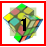 Εκπαιδευτικός και παιδιά κάθονται σε κύκλο και διερευνούν γιατί επιλέχτηκε να καθίσουν σε κύκλο. Η εκπαιδευτικός δέχεται όλες τις απαντήσεις, εστιάζει όμως στο ότι ο κύκλος δεν έχει αρχή και τέλος, συνεπώς ΔΕΝ υπάρχει πρώτος και τελευταίος. Εν συνεχεία, το κάθε παιδί παρουσιάζει τον εαυτό του επικεντρώνοντας στο τι πράγμα/δραστηριότητα/χόμπυ πιστεύει ότι είναι καλό/ή. Τα παιδιά χωρίζονται σε ζευγάρια όπου ο ένας παρουσιάζει τον εαυτό στον άλλο/η, ο οποίος πρέπει να συγκρατήσει όλες αυτές τις πληροφορίες για τον άλλο. Στη συνέχεια αλλάζουν ρόλους (χρόνος 2+2 λεπτά). Δεν κρατούν σημειώσεις. Τέλος, παρουσιάζει ο ένας τον άλλο στην ολομέλεια στον κύκλο.Αναρτάται προετοιμασμένη από πριν η ακροστιχίδα ΑΝΘΡΩΠΙΝΑ ΔΙΚΑΙΩΜΑΤΑ (κάθετα). Ο /Η εκπαιδευτικός θέτει τον προβληματισμό: «Τι θα θέλατε να ισχύει στις συναντήσεις - εργαστήρια που θα κάνουμε στο πλαίσιο αυτού του προγράμματος». Καλούνται να πουν λέξεις που αρχίζουν από κάθε αρχικό γράμμα της ακροστιχίδας. Ο/Η εκπαιδευτικός γράφει τις λέξεις δίπλα από το κάθε αρχικό γράμμα. Αν πουν λέξη της οποίας δεν υπάρχει το αρχικό, γράφουμε το αρχικό γράμμα και τη λέξη δίπλα. Η ακροστιχίδα, το Συμβόλαιο της ομάδας μας, υπογράφεται και παραμένει αναρτημένη κατά τη διάρκεια όλων των εργαστηρίων.Να συνδέσουμε τις ανθρώπινες ανάγκες με τα Ανθρώπινα Δικαιώματα και να γίνει κατανοητό ότι ενστικτωδώς γνωρίζουμε τα Ανθρώπινα Δικαιώματα και είναι συνυφασμένα με την καθημερινότητά μαςΝα έρθουν σε επαφή με τη Σύμβαση των Δικαιωμάτων του Παιδιού.Να ορίζουν με δικά τους λόγια τα δικαιώματα Να εντοπίζουν τις αξίες που θεμελιώνουν τα Δικαιώματα του παιδιού.   Να γίνει κατανοητό ότι τα δικαιώματα δεν είναι ψυχρά κείμενα αλλά συνδέονται με ανθρώπινες ανάγκες.2ο εργαστήριο  Τίτλος<<Η Χάρτα των δικαιωμάτων>>Ο /Η εκπαιδευτικός έχει επιλέξει εικόνες με ανθρώπους που διαβιώνουν σε περιβάλλον φτώχειας, χωρίς φαγητό, στέγη, ασφάλεια κλπ (τόσες όσες και τα παιδιά ) και τις τοποθετούν στη μέση του κύκλου. Τα παιδιά καλούνται να επιλέξουν μια εικόνα και στη συνέχεια να την περιγράψουν στην ολομέλεια. Επικεντρωνόμαστε στις θεματικές που αναδύονται και τις συσχετίζουμε με τα Ανθρώπινα Δικαιώματα. Παρουσιάζουμε την Οικουμενική Διακήρυξη Ανθρωπίνων Δικαιωμάτων εν συντομία, εστιάζοντας στο ότι  είναι εγγενή (δεν μπορεί να χάσει κάποιος τα δικαιώματά του αφού είναι ταυτόσημα με την ίδια την ανθρώπινη ύπαρξη).  Είναι αδιαίρετα (κανένα δικαίωμα δεν είναι πιο σημαντικό από ένα άλλο).  Είναι αλληλένδετα (όλα τα δικαιώματα έχουν δυναμική αλληλεξάρτηση).https://www.amnesty.org.uk/blogs/classroom-community/9-films-about-childrens-rightsTα παιδιά παρακολουθούν το παραπάνω βίντεο που αναφέρεται στα Δικαιώματα του Παιδιού ( δικαιώματα επιβίωσης, προστασίας, ανάπτυξης, και συμμετοχής) και στη συνέχεια ζητάμε να μας πουν ποιο θεωρούν ποιο σημαντικό δικαίωμαΑπό το site του Συνήγορου του Παιδού παρουσιάζουμε εικονογραφημένα τα Δικαιώματα του Παιδιού και ζητάμε να μας τα αναγνωρίσουν και να μιλήσουν για τη σημαντικότητά τους. https://www.synigoros.gr/paidi-dikaiomata/ Τα παιδιά αναλαμβάνουν να ζωγραφίσουν ένα από τα βασικά δικαιώματα που συνδέονται με τον αυτοσεβασμό και την αυτοπροστασία, έτσι όπως αυτά τα αντιλαμβάνονται. Μπορούν στη συνέχεια να κάνουν μια έκθεση με τα έργα τους μέσα στην τάξη.Να κατανοήσουν ότι είμαστε όλοι διαφορετικοί, έχουμε και πολλές ομοιότητεςΝα κατανοήσουν ότι είμαστε διαφορετικοί αλλά ίσοι και να καλλιεργηθεί η δυνατότητα να αντιλαμβάνονται δημιουργικά και αλληλοσυμπληρωματικά τη διαφορετικότηταΝα οξυνθεί η δυνατότητα των παιδιών να αντιλαμβάνονται τη διαφορετικότητα των ατόμων σε όλες τις μορφέςΝα κατανοήσουν την έννοια της διαφορετικότητας και των αποκλεισμών από δραστηριότητες και να αναπτύξουν την ενσυναίσθησή τους3ο εργαστήριοΤίτλος«Όλοι ίσοι μα και διαφορετικοί».Τα παιδιά κάθονται σε κύκλο και αφαιρούμε μια καρέκλα. Ο εκπαιδευτικός αρχίζει λέγοντας «να αλλάξουν θέση όσοι έχουν…. π.χ ξανθά μαλλιά, παίζουν ποδόσφαιρο, αγαπούν τα ζώα κλπ. για να αναδειχτούν ομοιότητες και διαφορές μεταξύ μας. Αυτός/ή που δεν πιάνει καρέκλα στην αλλαγή παραμένει στον κύκλο και επιλέγει ποιοι θα αλλάξουν θέση (συνεχίζεται αρκετές φορές, μέχρι που να ενεργοποιηθούν) Οι μαθητές/τριες κάθονται σε κύκλο. Ο εκπαιδευτικός γράφει ως τίτλο στον πίνακα τη φράση: «Φεύγω για διακοπές, αλλά πρώτα πρέπει να καθαρίσω το δωμάτιό μου». Ένα παιδί αρχίζει το παιχνίδι λέγοντας τη φράση: «Φεύγω για διακοπές, αλλά πρώτα πρέπει να καθαρίσω το δωμάτιό μου και ταυτόχρονα δείχνει με παντομίμα πώς «καθαρίζει το δωμάτιο του/της». Στη συνέχεια κάθε παιδί επαναλαμβάνει αυτά τα αρχικά λόγια και την κίνηση, και μετά προσθέτει κάτι δικό του με μία ανάλογη κίνηση. Κατά τη διάρκεια του παιχνιδιού ο εκπαιδευτικός γράφει στον πίνακα τις ενέργειες που προσθέτει κάθε παίκτης με τη σειρά (ώστε να τις θυμούνται οι μαθητές στο τέλος καθώς αυξάνει η λίστα). Στο τέλος όλη η ομάδα επαναλαμβάνει τη σειρά φράσεων και κινήσεων μαζί. Κλείνοντας, ο εκπαιδευτικός υπογραμμίζει το νόημα του να αποδεχόμαστε και να αλληλοσυμπληρωνόμαστε, αν και διαφορετικοί.Προβάλουμε στα παιδιά το βίντεο: «Τα γυαλιά της διαφορετικότητας» https://www.youtube.com/watch?v=IaW8e9uNDsM και στη συνέχεια συζητάμε μαζί τον ορισμό της διαφορετικότητας, δίνοντας έμφαση στο ότι η διαφορετικότητα δεν αποκλείει τις ομοιότητες, ότι δε σημαίνει ανισότητα και ότι είναι χρήσιμη, γιατί μας προσθέτει γνώσεις και εμπειρίες, δηλαδή μας κάνει πιο πλούσιους.Δυο βιωματικές δραστηριότητες για καλλιέργεια ενσυναίσθησης. Φόρεσε στα χέρια σου χοντρά πλαστικά γάντια ή πάνινα γάντια κηπουρικής και προσπάθησε να γράψεις μία παράγραφο, να δέσεις τα κορδόνια σου, να κουμπώσεις το πουκάμισο σου ή να εκτελέσεις διάφορες άλλες δραστηριότητες. Πώς αισθάνεσαι; τι νιώθεις; Κοιτώντας τον καθρέφτη, προσπάθησε να γράψεις σε ένα χαρτί το όνομα και το επίθετό σου ή οτιδήποτε άλλο εσύ θέλεις. Θυμήσου ότι δεν επιτρέπεται να κοιτάξεις στο χαρτί όπου γράφεις, ούτε για ένα δευτερόλεπτο. Θα κοιτάζεις μόνο μέσα στον καθρέφτη όσο γράφεις. Πώς σου φάνηκε; ήταν εύκολο για σένα; Έχεις σκεφτεί ότι υπάρχουν άνθρωποι που παρότι προσπαθούν, είναι πέρα από τις δυνάμεις τους να κάνουν κάτι που εσύ το κάνεις με εξαιρετική ευκολία Να ευαισθητοποιηθούν σε θέματα που σχετίζονται με στερεότυπα φύλου και διακρίσεις, να εντοπίσουν περιπτώσεις της καθημερινότητας που λειτουργούν με στερεότυπα και να διερευνήσουν με ποιο τρόπο αυτά επηρεάζουν τη συμπεριφορά μας.4ο εργαστήριοΤίτλος<<Διαφυλικές σχέσεις>>Tα παιδιά παρακολουθούν την ταινία ROBOGIRL και συζητούν για τις στερεοτυπικές αντιλήψεις που υπάρχουν και σχετίζονται με το φύλο.Στόχος είναι να επικεντρωθούν στην έννοια της φιλίας, στο πως επιλέγουμε τους φίλους μας, στο ποιους απορρίπτουμε και γιατί.Να γίνουν αντιληπτά τα αίτια που εξαναγκάζουν τους πρόσφυγες να ξεριζωθούν σε αντιδιαστολή με την εκούσια μετανάστευση για οικονομικούς ή άλλους λόγους. Να αναπτύξουν ενσυναίσθηση για την κατάσταση στην οποία βρίσκονται οι πρόσφυγες που αναγκάζονται να εγκαταλείψουν τη χώρα τους.Να δοθεί έμφαση στην αντιστερεοτυπική-αντιρατσιστική προσέγγιση (ο πρόσφυγας δεν είναι πάντα ο φτωχός και αμόρφωτος) και να ευαισθητοποιηθούν σε οτιδήποτε αφορά ανθρώπινες σχέσεις, με απώτερο σκοπό τη διαμόρφωση ανθρωπιστικής συνείδησης, την ανάπτυξη σεβασμού προς τους άλλους.Ο σκοπός αυτού του παιχνιδιού είναι να δείξει πως ο άνθρωπος είναι μέρος ολόκληρου του κόσμου όπου συνυπάρχουν εθνικότητες, πολιτισμοί, κουλτούρες κλπ.Να γίνει κατανοητό ότι έχουμε πολλές ομοιότητες και διαφορές μεταξύ μας που εμπλουτίζουν την κοινωνία χωρίς να χάνουμε την ατομικότητά μας.Καλλιέργεια της δημιουργικότητας των παιδιών και εμπέδωση των δικαιωμάτων και της αναγκαιότητάς του.Αποτίμηση του προγράμματος και έκφραση θετικών και αρνητικών έτσι όπως βιώθηκαν από τα παιδιά.Έκφραση συναισθημάτων και σκέψεων σχετικά με το πρόγραμμα.5ο εργαστήριοΤίτλος<<Τα προσφυγόπουλα ήρθαν στο σχολείο μας>>6ο εργαστήριοΤίτλος <<Πλουραλισμός και ετερότητα>>7ο εργαστήριοΤίτλος <<Αξιολόγηση του προγράμματος>>Προβάλουμε στα παιδιά την ταινία «ΑzuretAsman”. Στη συνέχεια συζητάμε για τα παιδιά για την ισότητα μεταξύ ανθρώπων διαφορετικών φυλών, την προσπάθεια κατανόησης ενός τόπου και ανθρώπων διαφορετικής κουλτούρας, καθώς και τη συνεργασία και αλληλοβοήθεια μεταξύ ανθρώπων για την επίτευξη ενός στόχου.Ο /η εκπαιδευτικός επιλέγει ένα ντοκυμαντέρ ή μια ταινία με πρόσφυγες και την προβάλει στα παιδιά με κλειστό ήχο. Καλεί τα παιδιά, αφού δούνε όσες φορές χρειαστεί το ντοκιμαντέρ ή την ταινία, να «βάλουν» τους δικούς τους διαλόγους στα πρόσωπα. Στη συνέχεια οι μαθητές/τριες ακούνε τους πραγματικούς διαλόγους και τους συγκρίνουν με τους δικούς τους. Τέλος, δραματοποιούν την ιστορία.Ο /η εκπαιδευτικός ζητά από τα παιδιά να περπατήσουν στο χώρο και να μιμηθούν τον τρόπο, δίνοντας τους το ρυθμό με επιλογή κατάλληλης μουσικής ή με ένα μουσικό όργανο. Περπατάνε γρήγορα (όπως ο πρόσφυγας που εγκαταλείπει βίαια τη χώρα του), προσεκτικά (όπως ο πρόσφυγας που περνά από δύσβατα μέρη), κουρασμένα (όπως ένας πρόσφυγας μετά από ταλαιπωρία), χαρούμενα (όπως ο πρόσφυγας που βρήκε ένα ασφαλές μέρος)Ο /η εκπαιδευτικός ζητά από τα παιδιά να γίνουν «πρόσφυγας» που εγκαταλείπει την πατρίδα του, έχει τη δυνατότητα να πάρει μαζί του 5 πράγματα. Δυστυχώς, στη δύσκολη και δύσβατη διαδρομή που ακολουθεί πρέπει κάθε φορά να πετά και ένα αντικείμενο. Το κάθε παιδί- πρόσφυγας θα λέει ποιο αντικείμενο πετά με τη σειρά και θα το αιτιολογεί.https://www.living-democracy.gr/textbooks/volume-6/chapter-4/exercise-8/Globingo: «Ένας άνθρωπος είναι μέρος ολόκληρου του κόσμου».Ο/Η εκπαιδευτικός δίνει εντολή να σηκωθούν τα παιδιά και να βρουν κάποιον που ταιριάζει σε μία από τις καταστάσεις που περιγράφει κάθε φορά. Βρείτε λοιπόν κάποιον/α που έχει το ίδιο χρώμα μάτια με εσάς, έχει γεννηθεί στον ίδιο τόπο με σας, γράφει με το ίδιο χέρι που γράφετε κι εσείς, ζει κοντά στη θάλασσα, έχει γνωρίσει πρόσφυγα, το όνομά του δεν είναι ελληνικό, αγαπά το σχολείο, είναι φίλος/η μου, του αρέσει ο χορόςΤα εικονογραφημένα δικαιώματα του παιδιού (κάρτες με τα δικαιώματα του παιδιού) παρουσιάζονται και μπορούν να γίνουν ένα επιτραπέζιο παιχνίδι που θα φτιαχτεί από τα ίδια τα παιδιά (ένα παιχνίδι τύπου BINGO)Τα παιδιά σε κύκλο συζητούν ομαδικά για την εμπειρία συμμετοχής τους στα Εργαστήρια. Είναι σημαντικό όλοι να εκφράσουν την άποψή τους. Ενδεικτικές ερωτήσεις: • Τι μου άρεσε από το πρόγραμμα; • Τι δε μου άρεσε;• Πώς ένιωσα όλο αυτό τον καιρό; • Πώς θα αξιοποιήσω τα όσα έμαθα;Στεκόμαστε όρθιοι σε κύκλο, πιασμένοι . Κοιτάζουμε τους άλλους προσεκτικά έναν έναν. Στη συνέχεια κλείνουμε τα μάτια μας. Φέρνουμε στο μυαλό μας ένα ένα όλα τα πρόσωπα. Πού βρίσκονται; Τι φοράνε; Ποιοι είναι δίπλα τους; Ανοίξτε τα μάτια και ξανακοιτάξτε τους όλους/όλες. ΤΕΛΕΙΩΣΑΜΕ!ΕκπαιδευτικόΥλικό/ Συνδέσεις1. Dewey, J. (2005) Art as experience. New York: Perigee Books 2. Cave, K. (2010). Το Κάτι Άλλο. Μτφ. Τουρκολιά-Κυδωνιέως Ρ. Αθήνα: Πατάκης 3. https://ekpaideushdixwsoria.com4.Λίστα παραμυθιών για τη διαφορετικότητα: https://www.ucy.ac.cy/psifides-gnosis/documents/psifidesgnosis/NeaEkdilwseisAnakoinwseis/ListaParamithiwnGiaDiaforetikotita.p               5.Δραστηριότητες για τη διαφορετικότητα: https://meaningfulmama.com/20-ways-to-teach-kids-about-respect.html 11.Συμβούλιο της Ευρώπης - Τα Δικαιώματα του Παιδιού Υλικό στα ελληνικά όπως εμφανίζεται στην ιστοσελίδα του Τμήματος Δικαιωμάτων του Παιδιού https://www.coe.int/en/web/children/gre Σχετικό Υλικό: • Διαβατήριο για τα δικαιώματά σου https://rm.coe.int/CoERMPublicCommonSearchServices/DisplayDCTMContent?documentId=090000 16804734fΦορείς και άλλες συνεργασίες που θα εμπλουτίσουν το πρόγραμμά μας Τμήμα για τα Δικαιώματα του Παιδιού: https://www.coe.int/en/web/children/greΧώρος με εκπαιδευτικά προγράμματα και με εργαστήρια θεατρικού παιχνιδιού ποικίλης θεματολογίας και ανάπτυξης δεξιοτήτων συνεργασίας ΟροΠαίδιο: https://www.facebook.com/pg/Oropaidio/posts  Πανελλήνιο Δίκτυο για το Θέατρο στην Εκπαίδευση: https://theatroedu.grΎπατη Αρμοστεία του ΟΗΕ: https://www.unhcr.org/grΠρόγραμμα Και αν ήσουν Εσύ; : https://www.unhcr.org/gr/%CE%BA%CE%B9- %CE%B1%CE%BD-%CE%AE%CF%83%CE%BF%CF%85%CE%BD-%CE%B5%CF%83%CF%8DΠρόγραμμα Νοιάζομαι και Δρω: https://noiazomaikaidrw.gr/vasikes-ennoies Το Το Χαμόγελο του Παιδιού: https://www.hamogelo.grΠΡΟΓΡΑΜΜΑ ΚΑΛΛΙΕΡΓΕΙΑΣ ΔΕΞΙΟΤΗΤΩΝΠΡΟΓΡΑΜΜΑ ΚΑΛΛΙΕΡΓΕΙΑΣ ΔΕΞΙΟΤΗΤΩΝΠΡΟΓΡΑΜΜΑ ΚΑΛΛΙΕΡΓΕΙΑΣ ΔΕΞΙΟΤΗΤΩΝΠΡΟΓΡΑΜΜΑ ΚΑΛΛΙΕΡΓΕΙΑΣ ΔΕΞΙΟΤΗΤΩΝΠΡΟΓΡΑΜΜΑ ΚΑΛΛΙΕΡΓΕΙΑΣ ΔΕΞΙΟΤΗΤΩΝΠΡΟΓΡΑΜΜΑ ΚΑΛΛΙΕΡΓΕΙΑΣ ΔΕΞΙΟΤΗΤΩΝΣΧΟΛΕΙΟΔΗΜΟΤΙΚΟ ΣΧΟΛΕΙΟ Ν.ΠΕΤΡΙΤΣΙΟΥΔΗΜΟΤΙΚΟ ΣΧΟΛΕΙΟ Ν.ΠΕΤΡΙΤΣΙΟΥΔΗΜΟΤΙΚΟ ΣΧΟΛΕΙΟ Ν.ΠΕΤΡΙΤΣΙΟΥΤΜΗΜΑ……………..ΣΧΟΛ. ΕΤΟΣ: 2021… - 2022…ΘεματικήΕΝΔΙΑΦΕΡΟΜΑΙ ΚΙ ΕΝΕΡΓΩ-ΚΟΙΝΩΝΙΚΗ ΣΥΝΑΙΣΘΗΣΗ  ΕΥΘΥΝΗΕΝΔΙΑΦΕΡΟΜΑΙ ΚΙ ΕΝΕΡΓΩ-ΚΟΙΝΩΝΙΚΗ ΣΥΝΑΙΣΘΗΣΗ  ΕΥΘΥΝΗΕΝΔΙΑΦΕΡΟΜΑΙ ΚΙ ΕΝΕΡΓΩ-ΚΟΙΝΩΝΙΚΗ ΣΥΝΑΙΣΘΗΣΗ  ΕΥΘΥΝΗΥποθεματικήΕΘΕΛΟΝΤΙΣΜΟΣ -ΔΙΑΜΕΣΟΛΑΒΗΣΗΒΑΘΜΙΔΑ/ΤΑΞΕΙΣ (που προτείνονται)ΒΑΘΜΙΔΑ/ΤΑΞΕΙΣ (που προτείνονται)Β’ΤΑΞΗΒ’ΤΑΞΗΒ’ΤΑΞΗΒ’ΤΑΞΗΤίτλοςΤίτλος«ΒΑΣΤΑ ΜΕ ΝΑ ΣΕ ΒΑΣΤΩ Ν’ΑΝΕΒΟΎΜΕ ΤΟ ΒΟΥΝΟ»     «ΒΑΣΤΑ ΜΕ ΝΑ ΣΕ ΒΑΣΤΩ Ν’ΑΝΕΒΟΎΜΕ ΤΟ ΒΟΥΝΟ»     «ΒΑΣΤΑ ΜΕ ΝΑ ΣΕ ΒΑΣΤΩ Ν’ΑΝΕΒΟΎΜΕ ΤΟ ΒΟΥΝΟ»     «ΒΑΣΤΑ ΜΕ ΝΑ ΣΕ ΒΑΣΤΩ Ν’ΑΝΕΒΟΎΜΕ ΤΟ ΒΟΥΝΟ»     Δεξιότητες  στόχευσης  του  εργαστηρίουΔεξιότητες  στόχευσης  του  εργαστηρίουΔεξιότητες  στόχευσης  του  εργαστηρίουΔΕΞΙΟΤΗΤΕΣ ΜΑΘΗΣΗΣ 21ου ΑΙΩΝΑ(Συνεργασία, επικοινωνία, δημιουργικότητα, κριτική σκέψη)ΔΕΞΙΟΤΗΤΕΣ ΔΙΑΜΕΣΟΛΑΒΗΣΗΣ-ΕΝΣΥΝΑΙΣΘΗΣΗΣΔΕΞΙΟΤΗΤΕΣ ΜΑΘΗΣΗΣ 21ου ΑΙΩΝΑ(Συνεργασία, επικοινωνία, δημιουργικότητα, κριτική σκέψη)ΔΕΞΙΟΤΗΤΕΣ ΔΙΑΜΕΣΟΛΑΒΗΣΗΣ-ΕΝΣΥΝΑΙΣΘΗΣΗΣΔΕΞΙΟΤΗΤΕΣ ΜΑΘΗΣΗΣ 21ου ΑΙΩΝΑ(Συνεργασία, επικοινωνία, δημιουργικότητα, κριτική σκέψη)ΔΕΞΙΟΤΗΤΕΣ ΔΙΑΜΕΣΟΛΑΒΗΣΗΣ-ΕΝΣΥΝΑΙΣΘΗΣΗΣΠροσδοκώμενα μαθησιακά αποτελέσματαΕργαστήριοΔραστηριότητες – (ενδεικτικές)Να επισημάνουν τις ανάγκες των ατόμων , να αναγνωρίσουν τις αξίες και ν’ αντιληφθούν μέσα απ’ αυτές  την έννοια του εθελοντισμού.Να κατανοήσουν πόσο σημαντικό είναι να λειτουργούν ως ομάδα ,ν’ ανταλλάσσουν απόψεις.Τίτλος :Εισαγωγή- Γνωρίζω την έννοια του εθελοντισμούΧωρισμός σε ομάδες(Ονομασία –Σύμβολα)Καταιγισμός ιδεώνΠαιχνίδι με μπαλόνια(καταγραφή αξιών-αναγκών)Παιχνίδια κινητικότητας Προβολή βίντεο :«Εθελοντισμός»Προβολή εικόνωνΝ’ αναγνωρίσουν πότε δρούμε ως εθελοντές.Να συνειδητοποιήσουν πως έχουν λάβει μέρος σε εθελοντικές δράσεις.Να ευαισθητοποιηθούν  και για άλλες  καταστάσεις  που χρήζουν τη βοήθειά μας και να κρίνουν πώς θα παρέμβουν.Τίτλος :Πότε ενεργώ ως εθελοντής-Μπαίνω στη θέση του άλλουΓράφουμε λεζάντες σε εικόνεςΠροβολή βίντεο :«Ένα παιδί που δεν έχει τίποτε να φάει στο σχολείο»Βίντεο με συνεντεύξεις εθελοντώνΠαιχνίδι ρόλωνΚαταιγισμός ιδεώνΚαταγραφή των χαρακτηριστικών  του εθελοντή(φύλλο εργασίας)Να ενημερωθούν και για άλλες διεθνείς οργανώσεις και  ν’ αναγνωρίσουν τα αποτελέσματα της ομαδικότητας και της συνεργασίας.Τίτλος: Γνωρίζω διεθνείς οργανώσεις-Εθελοντισμός και λογοτεχνίαΠροβολή βίντεο: Life Vest InsideΤραγούδι του Μ. Θεοδωράκη:« Την πόρτα ανοίγω το βράδυ»Ανάγνωση βιβλίου :«Ο μαύρος κότσυφας κι ο άσπρος γλάρος»ΖωγραφικήΠαιχνίδι ρόλωνΨηφιακά παιχνίδια σχετικά με το θέμαΝα εντοπίσουν τα στοιχεία του εθελοντισμού , της αλληλεγγύης, της προσφοράς μέσα από τους ήρωες των βιβλίων.Να προσδιορίσουν τους στόχους που θέλουν να βάλουν ως «Μικροί εθελοντές».Τίτλος: Εθελοντισμός και λογοτεχνία-Προγραμματίζω τις δράσεις μουΦύλλα εργασίας: α)Ακροστιχίδα του εθελοντή καιβ)Βρίσκω τις λέξειςΑνάγνωση βιβλίου «Η γιαγιά ,το παιδί κι ο κιθαρίστας-Φουμ, Φουμ ,Φουμ!  Αν ο μικρός Χριστός γεννιόταν στην Αθήνα του σήμερα»Παιχνίδι ρόλωνΖωγραφικήΚαταγραφή δράσεωνΝα εντοπίσουν τα προβλήματα, να κρίνουν πώς μπορούν  να συνεισφέρουν και να προτείνουν τρόπους επίλυσής  τους.Τίτλος: Ενεργώ ως «μικρός εθελοντής» Φύλλο εργασίας Ενημέρωση του προέδρου του χωριούΚαθαρισμός πάρκου Δημιουργία πινακίδων  σχετικών με την καθαριότητα του χώρου και τοποθέτησή  τους στο πάρκο. Φροντίδα του σκύλου του σχολείου.Προβολή βίντεο: «Ένας παντοτινός φίλος»Φυτεύουμε  λουλούδια στην αυλή του σχολείου  και δημιουργούμε  πινακίδες για την προστασία τους.Με συνεργατικό κλίμα και καταμερισμό των ρόλων , να προβούν στη  συνεισφορά .Τίτλος: «Μικροί εθελοντές» Σύνθημα για την ανακύκλωση καπακιών -Διακόσμηση το κουτιού  που μαζεύουμε τα καπάκια-Παράδοσή τουςΠροσφορά παιχνιδιών μαςΠασχαλινή κατασκευή ως δώρο σε άτομα της τρίτης ηλικίας που ζουν μόνα τους και παράδοσή τηςΝα επισημάνουν τα συναισθήματα που ένιωσαν ως εθελοντές.Ν’ αναγνωρίσουν  ό, τι θετικό αποκόμισαν ολοκληρώνοντας το πρόγραμμα.Τίτλος :Όλοι μαζί μπορούμεΖωγραφική –κολάζ :«Το Δέντρο του εθελοντισμού»Τραγούδι των  Locomondo: «Υπάρχουν χέρια»Εκπαιδευτικό Υλικό/ ΣυνδέσειςΛογοτεχνικά βιβλία, βίντεο, εκπαιδευτικό πρόγραμμα «Νοιάζομαι και δρω», διαδίκτυο, σχολικά εγχειρίδια, διαδραστικά παιχνίδιαΣημειώσεις: Θα συνεργαστώ με τις ειδικότητες του σχολείου( Πληροφορικής, Τεχνικών)ΠΡΟΓΡΑΜΜΑ ΚΑΛΛΙΕΡΓΕΙΑΣ ΔΕΞΙΟΤΗΤΩΝΠΡΟΓΡΑΜΜΑ ΚΑΛΛΙΕΡΓΕΙΑΣ ΔΕΞΙΟΤΗΤΩΝΠΡΟΓΡΑΜΜΑ ΚΑΛΛΙΕΡΓΕΙΑΣ ΔΕΞΙΟΤΗΤΩΝΠΡΟΓΡΑΜΜΑ ΚΑΛΛΙΕΡΓΕΙΑΣ ΔΕΞΙΟΤΗΤΩΝΠΡΟΓΡΑΜΜΑ ΚΑΛΛΙΕΡΓΕΙΑΣ ΔΕΞΙΟΤΗΤΩΝΠΡΟΓΡΑΜΜΑ ΚΑΛΛΙΕΡΓΕΙΑΣ ΔΕΞΙΟΤΗΤΩΝΣΧΟΛΕΙΟΝ. ΠετριτσίουΝ. ΠετριτσίουΝ. ΠετριτσίουΤΜΗΜΑ  Δ’ΣΧΟΛ. ΕΤΟΣ: 2021… - 2022…ΘεματικήΕνδιαφέρομαι και  ενεργώ- Κοινωνική Συναίσθηση και Ευθύνη Ενδιαφέρομαι και  ενεργώ- Κοινωνική Συναίσθηση και Ευθύνη Ενδιαφέρομαι και  ενεργώ- Κοινωνική Συναίσθηση και Ευθύνη ΥποθεματικήΚαλλιέργεια μάθησης, εξερεύνησης και ενεργού συμμετοχήςΒΑΘΜΙΔΑ/ΤΑΞΕΙΣ (που προτείνονται)ΒΑΘΜΙΔΑ/ΤΑΞΕΙΣ (που προτείνονται)Δ’Δ’Δ’Δ’ΤίτλοςΤίτλοςThe Walk – Το ταξίδι της μικρής ΑμάλThe Walk – Το ταξίδι της μικρής ΑμάλThe Walk – Το ταξίδι της μικρής ΑμάλThe Walk – Το ταξίδι της μικρής ΑμάλΔεξιότητες στόχευσης του εργαστηρίουΔεξιότητες στόχευσης του εργαστηρίουΔεξιότητες στόχευσης του εργαστηρίουΕνημέρωση των μικρών παιδιών και των νέων ανθρώπων σχετικά με όσα συμβαίνουν στον κόσμο μας σήμερα και η ενεργοποίηση τους.Ενημέρωση των μικρών παιδιών και των νέων ανθρώπων σχετικά με όσα συμβαίνουν στον κόσμο μας σήμερα και η ενεργοποίηση τους.Ενημέρωση των μικρών παιδιών και των νέων ανθρώπων σχετικά με όσα συμβαίνουν στον κόσμο μας σήμερα και η ενεργοποίηση τους.Προσδοκώμενα μαθησιακά αποτελέσματαΕργαστήριοΔραστηριότητες – (ενδεικτικές)Να εντοπίσουν τα σημαντικά εκείνα χαρακτηριστικά που ορίζουν ένα χώρο ως « σπίτι » ξεκινώντας από τη σημασία της έννοιας για τους ίδιους.Τίτλος: Γνωρίζοντας τη μικρή ΑμάλΚαταγράφουν τις κεντρικές έννοιες ( σπίτι, φόβος, κλίμα, μετανάστευση, περιπέτεια ) και αποτυπώνουν με τα σχέδια τους, τι  σημαίνουν οι έννοιες αυτές για εκείνους. Γράφουν ένα μήνυμα στην Αμάλ για τους ήχους που συνδέουν τους ίδιους με το σπίτι τους. Να κατανοήσουν την μετανάστευση ως μετακίνηση ζώων, ανθρώπων και ιδεών και να αναγνωρίσουν τις διαφορές ανάμεσα στις κατηγορίες αυτές.Τίτλος: ΜετανάστευσηΟι μαθητές γράφουν το δικό τους χαϊκού. Σχεδιάζουν μια εικόνα για να αντιστοιχίσουν τη λέξη με τη σωστή περιγραφή, από το κείμενο « Οι λέξεις έχουν σημασία ».Είναι συνέχεια του προηγούμενου εργαστηρίου.        Τίτλος: ΜετανάστευσηΣυμπληρώνουν το οικογενειακό τους δέντρο. Μαθαίνουν τι σημαίνει τ’ όνομά τους και το ζωγραφίζουν.Να αναγνωρίσουν ότι όλοι οι άνθρωποι βιώνουν το φόβο και να διερευνήσουν τεχνικές για την αντιμετώπιση και την καταπολέμησή του.Τίτλος: ΦόβοςΔημιουργούν έναν χαρακτήρα που ονομάζεται φόβος. Γράφουν ένα γράμμα σ’ αυτόν τον χαρακτήρα.Να κατανοήσουν την κλιματική αλλαγή και τον τρόπο με τον οποίο επηρεάζει τις ανθρώπινες ζωές, αναγκάζοντας τους ανθρώπους να γίνουν κλιματικοί πρόσφυγες.Τίτλος: ΚλίμαΣχεδιάζουν και γράφουν κάτι που να εκφράζει αυτά που αισθάνονται για το πώς θα είναι ο κόσμος τους στο μέλλον. Γράφουν 5 πράγματα που μπορούν να κάνουν αυτόν τον μήνα τα οποία θα μπορούσαν να βοηθήσουν έναν ή δύο απ’ αυτούς τους παγκόσμιους στόχους.Να εξερευνήσουν δικές τους φανταστικές περιπέτειες μετανάστευσης με έμφαση στην απόκτηση νέων εμπειριών και στην υπέρβαση του φόβου.Τίτλος: ΠεριπέτειαΓράφουν ομαδικά τη δική τους ιστορία περιπέτειας. Δημιουργούν ο καθένας το δικό του κόμικ περιπέτειας.Να κατανοήσουν τις τελετές καλωσορίσματος και υποδοχής που υπάρχουν σε πολλούς διαφορετικούς πολιτισμούςΤίτλος: ΚαλωσόρισμαΔημιουργούν ένα δικό τους καλωσόρισμα για τη μικρή Αμάλ γράφοντάς της ένα ποίημα για τον τόπο τους. Περιγράφουν το αγαπημένο τους σημείο στην πόλη ή στο σπίτι τους.Εκπαιδευτικό Υλικό/ ΣυνδέσειςΠροτεινόμενο πρόγραμμα από το ΙΕΠ.Σημειώσεις: ΠΡΟΓΡΑΜΜΑΚΑΛΛΙΕΡΓΕΙΑΣΔΕΞΙΟΤΗΤΩΝΠΡΟΓΡΑΜΜΑΚΑΛΛΙΕΡΓΕΙΑΣΔΕΞΙΟΤΗΤΩΝΠΡΟΓΡΑΜΜΑΚΑΛΛΙΕΡΓΕΙΑΣΔΕΞΙΟΤΗΤΩΝΠΡΟΓΡΑΜΜΑΚΑΛΛΙΕΡΓΕΙΑΣΔΕΞΙΟΤΗΤΩΝΠΡΟΓΡΑΜΜΑΚΑΛΛΙΕΡΓΕΙΑΣΔΕΞΙΟΤΗΤΩΝΠΡΟΓΡΑΜΜΑΚΑΛΛΙΕΡΓΕΙΑΣΔΕΞΙΟΤΗΤΩΝΣΧΟΛΕΙΟ7/θ Δημ. Σχ. Νέου Πετριτσίου7/θ Δημ. Σχ. Νέου Πετριτσίου7/θ Δημ. Σχ. Νέου ΠετριτσίουΤΜΗΜΑ………Γ'……..ΣΧΟΛ. ΕΤΟΣ: 2021… - 2022…ΘεματικήΕνδιαφέρομαι και ενεργώ- Κοινωνική Συναίσθηση και ΕυθύνηΕνδιαφέρομαι και ενεργώ- Κοινωνική Συναίσθηση και ΕυθύνηΕνδιαφέρομαι και ενεργώ- Κοινωνική Συναίσθηση και ΕυθύνηΥποθεματικήΣυμπερίληψη: Αλληλοσεβασμός, διαφορετικότηταΒΑΘΜΙΔΑ/ΤΑΞΕΙΣ(που προτείνονται)ΒΑΘΜΙΔΑ/ΤΑΞΕΙΣ(που προτείνονται)Πρωτοβάθμια: Γ΄ και Στ΄ τάξεις Πρωτοβάθμια: Γ΄ και Στ΄ τάξεις Πρωτοβάθμια: Γ΄ και Στ΄ τάξεις Πρωτοβάθμια: Γ΄ και Στ΄ τάξεις ΤίτλοςΤίτλος" Όλοι διαφορετικοί, όλοι ίσοι και ίδιοι"" Όλοι διαφορετικοί, όλοι ίσοι και ίδιοι"" Όλοι διαφορετικοί, όλοι ίσοι και ίδιοι"" Όλοι διαφορετικοί, όλοι ίσοι και ίδιοι"Δεξιότητες στόχευσης του εργαστηρίουΔεξιότητες στόχευσης του εργαστηρίουΔεξιότητες στόχευσης του εργαστηρίουΤο συγκεκριμένο εργαστήριο στοχεύει στην ανάπτυξη συνείδησης για τη σημασία δικαιωμάτων σε όλους/ες, στην αποδοχή της διαφορετικότητας  και στην κατανόηση της έννοιας της ανθρώπινης αξιοπρέπειας και ισότητας.Το συγκεκριμένο εργαστήριο στοχεύει στην ανάπτυξη συνείδησης για τη σημασία δικαιωμάτων σε όλους/ες, στην αποδοχή της διαφορετικότητας  και στην κατανόηση της έννοιας της ανθρώπινης αξιοπρέπειας και ισότητας.Το συγκεκριμένο εργαστήριο στοχεύει στην ανάπτυξη συνείδησης για τη σημασία δικαιωμάτων σε όλους/ες, στην αποδοχή της διαφορετικότητας  και στην κατανόηση της έννοιας της ανθρώπινης αξιοπρέπειας και ισότητας.Προσδοκώμενα μαθησιακά αποτελέσματαΕργαστήριοΔραστηριότητες – (ενδεικτικές)Η ενημέρωση και η ευαισθητοποίηση σχετικά με τα δικαιώματα του παιδιού.Τίτλος: Τα δικαιώματα του παιδιού-Βίντεο αφόρμησης για τα δικαιώματα του παιδιού.-Καταγραφή των δικαιωμάτων σε λίστα. Ο σεβασμός,  η προώθηση και η υπεράσπιση των δικαιωμάτων που μοιραζόμαστε όλοι και όλες.Τίτλος: Ανθρώπινα δικαιώματα και αναπηρία-Προβολή ταινίας.-Συζήτηση.-Δημιουργία ερωτηματολογίου.Η κατανόηση της ισότητας των δύο φύλων, των ίδιων δικαιωμάτων και υποχρεώσεων για όλους και όλες.Τίτλος: Ισότητα φύλων-Παρουσίαση στατιστικών δεδομένων για την ισότητα φύλων.-Δραστηριότητα αντιστροφής των παραδοσιακών ρόλων των παραμυθιών (που θα επιλέξουν τα παιδιά) με εναλλακτικά σενάρια –προτάσεις.Η γνωριμία με τα παιδιά του κόσμου. Τίτλος: Τα παιδιά της γης-Προβολή ντοκιμαντέρ.-Δημιουργία κολάζ.-Κατασκευή κάρτας και αλληλογραφία με παιδιά άλλης χώρας στα πλαίσια συμμετοχής της τάξης μας σε πρόγραμμα του e-twinning.Η ενδυνάμωση των μαθητών και των μαθητριών στην έκφραση και συμμετοχή σε θέματα που τους/τις αφορούν, καθώς και η διαπαιδαγώγησή τους στις δημοκρατικές αξίες.Τίτλος:  Ζουμ στην τάξη μας-Ομαδικά παιχνίδια.-Συζήτηση για επίλυση προβλημάτων που αφορούν στην τάξη.-Ομαδική συγγραφή κειμένου με λύσεις στα προβλήματα, προτάσεις και συμβουλές προς όλους.Η κατανόηση από τα παιδιά των εννοιών του αλληλοσεβασμού, της διαφορετικότητας και η έμπρακτη υιοθέτηση στάσεων που αναπτύσσουν και εξελίσσουν τις έννοιες αυτές ως τρόπο ζωής και καθημερινής συμπεριφοράς. Τίτλος: Εγώ και οι γύρω μου-Ακρόαση και εκμάθηση τραγουδιού.-Ανάγνωση παραμυθιού.-Παιχνίδια ρόλων.Η πρόληψη της ενδοσχολικής βίας και  του εκφοβισμού.Τίτλος: Μίλα τώρα!-Προβολή ταινιών μικρού μήκους.-Δημιουργία αφίσας.-Συμμετοχή στην εκστρατεία          " Μίλα τώρα".Εκπαιδευτικό Υλικό/ Συνδέσεις"Ζουμ στην τάξη μας", https://elearning.iep.edu.gr/study/mod/folder/view.php?id=19980"Αισθάνομαι ασφαλής στο πολύχρωμο σχολείο μου", https://elearning.iep.edu.gr/study/mod/folder/view.php?id=19975"Ανθρώπινα Δικαιώματα και Αποδοχή της Διαφορετικότητας (ΑΝΤΙΓΟΝΗ)",https://elearning.iep.edu.gr/study/mod/folder/view.php?id=19977"Σέβομαι το Διαφορετικό! - Πρόγραμμα ΠΟΛΙΑΣ (ΕΚΠΑ)",https://elearning.iep.edu.gr/study/mod/folder/view.php?id=19986Ταινία μικρού μήκους: " Οι τελευταίες πέντε μέρες", https://www.youtube.com/watch?v=9TLoQnctMdQΤαινία μικρού μήκους: " Το παιδί με την κόκκινη γραμμή", https://www.youtube.com/watch?v=wMI9UUtnSKMΤραγούδι: " Ένας ίσον κανένας", https://www.youtube.com/watch?v=vU0aF-DawGQΣημειώσεις: Συνεργασία με την εκπαιδευτικό  κ. Παραπονιάρη Ειρήνη ( εκπαιδευτικό Αγγλικών) για τη συμμετοχή της τάξης μας σε προγράμματα του e-twinning.ΠΡΟΓΡΑΜΜΑΚΑΛΛΙΕΡΓΕΙΑΣΔΕΞΙΟΤΗΤΩΝΠΡΟΓΡΑΜΜΑΚΑΛΛΙΕΡΓΕΙΑΣΔΕΞΙΟΤΗΤΩΝΠΡΟΓΡΑΜΜΑΚΑΛΛΙΕΡΓΕΙΑΣΔΕΞΙΟΤΗΤΩΝΠΡΟΓΡΑΜΜΑΚΑΛΛΙΕΡΓΕΙΑΣΔΕΞΙΟΤΗΤΩΝΠΡΟΓΡΑΜΜΑΚΑΛΛΙΕΡΓΕΙΑΣΔΕΞΙΟΤΗΤΩΝΠΡΟΓΡΑΜΜΑΚΑΛΛΙΕΡΓΕΙΑΣΔΕΞΙΟΤΗΤΩΝΣΧΟΛΕΙΟΝέο Πετρίτσι  ΣερρώνΝέο Πετρίτσι  ΣερρώνΝέο Πετρίτσι  ΣερρώνΤΜΗΜΑ:  Ε΄ΣΧΟΛ. ΕΤΟΣ: 202Ι - 2022ΘεματικήΕνδιαφέρομαι & Ενεργώ-Κοινωνική Συναίσθηση & ΕυθύνηΕνδιαφέρομαι & Ενεργώ-Κοινωνική Συναίσθηση & ΕυθύνηΕνδιαφέρομαι & Ενεργώ-Κοινωνική Συναίσθηση & ΕυθύνηΥποθεματικήΕθελοντισμός διαμεσολάβησηΒΑΘΜΙΔΑ/ΤΑΞΕΙΣ(που προτείνονται)ΒΑΘΜΙΔΑ/ΤΑΞΕΙΣ(που προτείνονται)Ε΄Ε΄Ε΄Ε΄ΤίτλοςΤίτλοςΕγώ και η ΚοινωνίαΕγώ και η ΚοινωνίαΕγώ και η ΚοινωνίαΕγώ και η ΚοινωνίαΔεξιότητες στόχευσης του εργαστηρίουΔεξιότητες στόχευσης του εργαστηρίουΔεξιότητες στόχευσης του εργαστηρίουΜάθησης, Κριτικής Σκέψης, Συνεργασία, Δημιουργικότητα, Επικοινωνία, Κοινωνικές δεξιότητες, Οργανωτικές ικανότητες, Στρατηγική σκέψη, Επίλυση προβλημάτων.Μάθησης, Κριτικής Σκέψης, Συνεργασία, Δημιουργικότητα, Επικοινωνία, Κοινωνικές δεξιότητες, Οργανωτικές ικανότητες, Στρατηγική σκέψη, Επίλυση προβλημάτων.Μάθησης, Κριτικής Σκέψης, Συνεργασία, Δημιουργικότητα, Επικοινωνία, Κοινωνικές δεξιότητες, Οργανωτικές ικανότητες, Στρατηγική σκέψη, Επίλυση προβλημάτων.Προσδοκώμενα μαθησιακά αποτελέσματαΕργαστήριοΔραστηριότητες – (ενδεικτικές)Οι μαθητές και οι μαθήτριες:- Να γνωριστούν και αισθανθούν ως μέλη της ομάδας- Να δημιουργήσουν το Συμβόλαιο της ομάδας- Να καταθέσουν τις προσδοκίες τους από το πρόγραμμαΤίτλος: Γνωριζόμαστε-Μια ομάδα γινόμαστε1. Παρουσιάζομαι2. Συμφωνούμαι ότι….3. Οι προσδοκίες μας4. ΑναστοχασμόςΟι μαθητές και οι μαθήτριες- Να μοιραστούν εμπειρίες και βιώματα.- Να αναπτύξουν δεξιότητες μάθησης, διαμεσολάβησης και κοινωνικής ενσυναίσθησηςΤίτλος: Το ένα χέρι βοηθάει το άλλο;1. Εισαγωγή2. Βιωματικό Παιχνίδι: Βοήθεια! Κίνδυνος!3. ΑναστοχασμόςΟι μαθήτριες και οι μαθητές- Να αποκτήσουν δεξιότητες της κοινωνικής ζωής- Να προβληματιστούν και να επιχειρηματολογήσουν σε ζητήματα που αφορούν στα ανθρώπινα δικαιώματαΤίτλος: Παίρνουμε θέση1. Εισαγωγή2. Συμφωνώ – Διαφωνώ3. ΑναστοχασμόςΟι μαθητές και οι μαθήτριες- Να καλλιεργήσουν δεξιότητες της κοινωνικής ζωής- Να αναπτύξουν δεξιότητες μάθησης του 21ο αιώνα-Να εξοικειωθούν με τη Διακήρυξη των Δικαιωμάτων του Ανθρώπου και να αναγνωρίσουν τα ανθρώπινα δικαιώματαΤίτλος: Μια εικόνα … χίλιες λέξεις;1. Εισαγωγή2. Οι ιστορίες πίσω από τις Φωτογραφίες(Φύλλο Εργασίας)3. ΑναστοχασμόςΟι μαθητές και οι μαθήτριες- Να αποκτήσουν δεξιότητες μάθησης κα ψηφιακής μάθησης 21ο αιώνα- Να αναπτύξουν δεξιότητες της κοινωνικής ζωήςΤίτλος:Μη Κυβερνητικές Οργανώσεις (ΜΚΟ)1. Εισαγωγή2. Έρευνα στο διαδίκτυο (Φύλλο  Εργασίας)3. ΑναστοχασμόςΟι μαθητές και οι μαθήτριες - Να αναπτύξουν δεξιότητες στρατηγικής σκέψης, ευαισθησία, διαμεσολάβησης και κοινωνικής ενσυναίσθησηςΤίτλος: Ενεργοί πολίτες1. Εισαγωγή2. Έρευνα στη γειτονιά3. ΑναστοχασμόςΟΙ μαθητές και οι μαθήτριες- Να αναστοχαστούν και να αξιολογήσουν την πορεία τους στο πρόγραμμα και να μοιραστούν σκέψεις και προβληματισμούς- Να αξιοποιήσουν δημιουργικά τις ΤΠΕΤίτλος: Ας κάνουμε τη διαφορά1.Εισαγωγή2. Δημιουργία ομαδικής αφίσας3. Δραστηριότητες αξιολόγησης(Φύλλα Αξιολόγησης)4. ΑναστοχασμόςΕκπαιδευτικό Υλικό/ ΣυνδέσειςΧαρτί του μέτρου, μαρκαδόροι διαφορετικού χρώματος, χαρτοταινία, μπλοκάκια, μολύβια, έντυπο διακήρυξης των Δικαιωμάτων του Ανθρώπου, εργαστήριο υπολογιστών, βιντεοπροβολέας, εκτυπωτής. Σημειώσεις: ΠΡΟΓΡΑΜΜΑ ΚΑΛΛΙΕΡΓΕΙΑΣ ΔΕΞΙΟΤΗΤΩΝΠΡΟΓΡΑΜΜΑ ΚΑΛΛΙΕΡΓΕΙΑΣ ΔΕΞΙΟΤΗΤΩΝΠΡΟΓΡΑΜΜΑ ΚΑΛΛΙΕΡΓΕΙΑΣ ΔΕΞΙΟΤΗΤΩΝΠΡΟΓΡΑΜΜΑ ΚΑΛΛΙΕΡΓΕΙΑΣ ΔΕΞΙΟΤΗΤΩΝΠΡΟΓΡΑΜΜΑ ΚΑΛΛΙΕΡΓΕΙΑΣ ΔΕΞΙΟΤΗΤΩΝΠΡΟΓΡΑΜΜΑ ΚΑΛΛΙΕΡΓΕΙΑΣ ΔΕΞΙΟΤΗΤΩΝΣΧΟΛΕΙΟ7/θ Δημοτικό Σχολείο Ν. Πετριτσίου7/θ Δημοτικό Σχολείο Ν. Πετριτσίου7/θ Δημοτικό Σχολείο Ν. ΠετριτσίουΤΜΗΜΑ: ΣΤ΄ΣΧΟΛ. ΕΤΟΣ: 2021 - 2022ΘεματικήΕνδιαφέρομαι και ενεργώ – Κοινωνική Συναίσθηση και ΕυθύνηΕνδιαφέρομαι και ενεργώ – Κοινωνική Συναίσθηση και ΕυθύνηΕνδιαφέρομαι και ενεργώ – Κοινωνική Συναίσθηση και ΕυθύνηΥποθεματικήΣυμπερίληψη: Αλληλοσεβασμός, διαφορετικότηταΒΑΘΜΙΔΑ/ΤΑΞΕΙΣ (που προτείνονται)ΒΑΘΜΙΔΑ/ΤΑΞΕΙΣ (που προτείνονται)ΣΤ΄- ΓυμνάσιοΣΤ΄- ΓυμνάσιοΣΤ΄- ΓυμνάσιοΣΤ΄- ΓυμνάσιοΤίτλοςΤίτλος«Σχολική Διαμεσολάβηση-Πρόληψη και Επίλυση της Ενδοσχολικής Βίας»«Σχολική Διαμεσολάβηση-Πρόληψη και Επίλυση της Ενδοσχολικής Βίας»«Σχολική Διαμεσολάβηση-Πρόληψη και Επίλυση της Ενδοσχολικής Βίας»«Σχολική Διαμεσολάβηση-Πρόληψη και Επίλυση της Ενδοσχολικής Βίας»Δεξιότητες στόχευσης του εργαστηρίουΔεξιότητες στόχευσης του εργαστηρίουΔεξιότητες στόχευσης του εργαστηρίουΚαλλιέργεια δεξιοτήτων και από τους  τέσσερεις κύκλους στοχοθεσίαςΚαλλιέργεια δεξιοτήτων και από τους  τέσσερεις κύκλους στοχοθεσίαςΚαλλιέργεια δεξιοτήτων και από τους  τέσσερεις κύκλους στοχοθεσίαςΠροσδοκώμενα μαθησιακά αποτελέσματαΕργαστήριοΔραστηριότητες – (ενδεικτικές)Ανίχνευση γνώσεων, στάσεων, αξιώνΕπικοινωνίαΤίτλος: Τι είναι ΔιαμεσολάβησηΑνοιχτή συζήτηση, απορίες, προβληματισμοί και οι προσδοκίες τους από το πρόγραμμα. Ενσυναίσθηση και ευαισθησίαΤίτλος: Σύσφιξη σχέσεωνΔιαδραστικά παιχνίδια και ενδυνάμωσης της ομάδας  Καλλιέργεια κλίματος αποδοχήςΤίτλος: ΑποδοχήΟμαδικά παιχνίδιαΚαλλιέργεια αυτοεκτίμησης Έκφραση συναισθημάτωνΤίτλος: ΣυναισθήματαΜουσικοκινητικά παιχνίδιαΑπόκτηση γνώσεωνΚαλλιέργεια αναλυτικής σκέψηςΤίτλος: Τα βήματα της διαμεσολάβησηςΦύλλα εργασιών Κατασκευή αφίσαςΕπίλυση συγκρούσεων Ικανότητα λήψης αποφάσεωνΤίτλος: Προσομοίωση διαμεσολάβησης Μελέτη περιπτώσεωνΚαλλιέργεια στάσεων και αξιών Τίτλος: ΑναστοχασμόςΆρθρο στην εφημερίδα του σχολείουΕκπαιδευτικό Υλικό/ ΣυνδέσειςΕκπαιδευτικό υλικό από ΙΕΠ, από την πιλοτική εφαρμογή του προγράμματος: «Σχολική Διαμεσολάβηση-Πρόληψη και Επίλυση της σχολικής βίας (ΚΕΔΕ)»https://elearning.iep.edu.gr/study/mod/folder/view.php?id=19947 Σημειώσεις: Σε όλη τη διάρκεια της σχολικής χρονιάς, οι μαθητές ανταλλάσσουν σκέψεις και συναισθήματα και συζητούν γι’ αυτά με  «Το κουτί των σκέψεων», δραστηριότητα που συνεχίζουν από προηγούμενες σχολικές χρονιές.ΠΡΟΓΡΑΜΜΑΚΑΛΛΙΕΡΓΕΙΑΣΔΕΞΙΟΤΗΤΩΝΠΡΟΓΡΑΜΜΑΚΑΛΛΙΕΡΓΕΙΑΣΔΕΞΙΟΤΗΤΩΝΠΡΟΓΡΑΜΜΑΚΑΛΛΙΕΡΓΕΙΑΣΔΕΞΙΟΤΗΤΩΝΠΡΟΓΡΑΜΜΑΚΑΛΛΙΕΡΓΕΙΑΣΔΕΞΙΟΤΗΤΩΝΠΡΟΓΡΑΜΜΑΚΑΛΛΙΕΡΓΕΙΑΣΔΕΞΙΟΤΗΤΩΝΠΡΟΓΡΑΜΜΑΚΑΛΛΙΕΡΓΕΙΑΣΔΕΞΙΟΤΗΤΩΝΣΧΟΛΕΙΟΔΗΜ. ΣΧ. Ν. ΠΕΤΡΙΤΣΙΟΥΔΗΜ. ΣΧ. Ν. ΠΕΤΡΙΤΣΙΟΥΔΗΜ. ΣΧ. Ν. ΠΕΤΡΙΤΣΙΟΥΤΜΗΜΑ   AΣΧΟΛ. ΕΤΟΣ: 2021 - 2022ΘεματικήΔημιουργώ και Καινοτομώ-Δημιουργική Σκέψη και ΚαινοτομίαΔημιουργώ και Καινοτομώ-Δημιουργική Σκέψη και ΚαινοτομίαΔημιουργώ και Καινοτομώ-Δημιουργική Σκέψη και ΚαινοτομίαΥποθεματικήΨηφιακές δεξιότητες στη θεματική ενότητα του «Δημιουργώ και Καινοτομώ– Δημιουργική Σκέψη και ΠρωτοβουλίαΒΑΘΜΙΔΑ/ΤΑΞΕΙΣ(που προτείνονται)ΒΑΘΜΙΔΑ/ΤΑΞΕΙΣ(που προτείνονται)Α΄ΤάξηΑ΄ΤάξηΑ΄ΤάξηΑ΄ΤάξηΤίτλοςΤίτλος«STEAM και η ΓΗ γυρίζει....»«STEAM και η ΓΗ γυρίζει....»«STEAM και η ΓΗ γυρίζει....»«STEAM και η ΓΗ γυρίζει....»ΔεξιότητεςστόχευσηςτουεργαστηρίουΔεξιότητεςστόχευσηςτουεργαστηρίουΔεξιότητεςστόχευσηςτουεργαστηρίουΕπικοινωνία, Δημιουργικότητα, Κριτική Σκέψη,Συνεργατικότητα  ,  Στρατηγική ,Ψηφιακές Δεξιότητες ,Υπολογιστική Σκέψη (Engineering-Μηχανική)Επικοινωνία, Δημιουργικότητα, Κριτική Σκέψη,Συνεργατικότητα  ,  Στρατηγική ,Ψηφιακές Δεξιότητες ,Υπολογιστική Σκέψη (Engineering-Μηχανική)Επικοινωνία, Δημιουργικότητα, Κριτική Σκέψη,Συνεργατικότητα  ,  Στρατηγική ,Ψηφιακές Δεξιότητες ,Υπολογιστική Σκέψη (Engineering-Μηχανική)Προσδοκώμενα μαθησιακά αποτελέσματαΕργαστήριοΔραστηριότητες – (ενδεικτικές)A)Πρόκληση ενδιαφέροντος, περιέργειας και εσωτερικού κινήτρου αναφορικά με το υποδιερεύνηση θέμα. B) Σύνδεση με την τεχνολογία  και προβολή βίντεο από το YouTube προετοιμάζοντας σωστά τους μαθητές στην ορθή και παραγωγική χρήση του διαδικτύου.Τίτλος Το παιχνίδι με τις κάρτες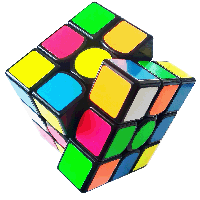 1.  Τοποθετούμε σε διαφορετικά σημεία της τάξης κάρτες με εικόνες από πλανήτες του ηλιακού συστήματος.Τα παιδιά γίνονται ζευγάρια και κάθονται στην ολομέλεια.  2.Διερευνούμε τις πρότερες γνώσεις των παιδιών, συζητάμε τι γνωρίζουν οι μαθητές για το διάστημα και τι θα ήθελαν να μάθουν. Γράφουμε σε χαρτόνι ή στον πίνακα όλες τις ιδέες που έχουν οι μαθητές. 3.Βλέπουμε το βίντεο από το YouTube « To Ηλιακό Σύστημα» και μιλούμε για τον Ήλιο και τους πλανήτες.-Να μάθουν τους πλανήτες του Ηλιακού συστήματος -Να οπτικοποιήσουν τη σκέψη τους -Να εκφραστούν με δημιουργικό τρόπο -Με βιωματικό τρόπο να αναπαραστήσουν την τροχιά που έχουν οι πλανήτες και ο Ήλιος εξασκώντας την αισθητηριακή μνήμη Τίτλος Ας δούμε τους πλανήτες από κοντά.. 1.Πλανήτες από κοντά...με τη ψηφιακή εφαρμογή ArtificialIntelligence 2. Κυκλική τροχιάς πλανητών με βιωματικό τρόπο, χρησιμοποιώντας μπαλόνια διαφορετικών χρωμάτων (ένα για κάθε πλανήτη) 3.Παρακολουθώ το βίντεο της NASA και φτιάχνω τον δικό μου πύραυλο με απλά υλικά.-Να γνωρίσουν τον Ήλιο και τα χαρακτηριστικά του -Να συνδέσουν τον Ήλιο με τη Μυθολογία  -Να προσεγγίσουν έννοιες κωδικοποίησης και μαθηματικών Τίτλος :Ο Ήλιος μας, η πηγή της ζωής μας....1.Βίντεο προσομοίωσης για τον Ήλιο και ερωτήματα διερεύνησης στα παιδιά  2.Ήλιος και Μυθολογία- Μύθος του Φαέθωνα-  και σύνδεση με περιβαλλοντικό πρόβλημα. Ζωγραφική του Μύθου από τα παιδιά https://vivifoti.blogspot.com/2017/01/blog-post_20.html (Arts) 3.ψηφιοποίηση ιστορίας με το ψηφιακό εργαλείο storyjumber-Να γνωρίσουν την κίνηση της Γης -Να κατανοήσουν μέσα από πειραματισμό, την εναλλαγή ημέρας και νύχτας -Να κατανοήσουν την πορεία του Ήλιου και τις σκιες στα αντικέμενα-Να εξοικειωθούνμεψηφιακά εργαλείαΤίτλος:Ήλιε, Γη, Σελήνη Μέρα ή Νύχτα;1.Κίνηση της Γης γύρω από τον άξονά της μέσα από το ArtificialIntelligence βίντεο  2.Πείραμα με φακό και τη Γη για κατανόηση της εναλλαγής μέρας και νύχτας που προκαλείται από την περιστροφή της Γης γύρω από τον άξονά της.  3.Ψηφιακό παιχνίδι με αντιστοίχηση εικόνων και σκιών πλανητών με το εργαλείο wardwallhttps://wordwall.net/play/16737/506/988) (Technology)-Τα παιδιά να γνωρίσουν πως δημιουργούνται οι εποχές του Χρόνου -Να οπτικοποιήσουν τις γνώσεις τους αναφορικά με τις εποχές Τίτλος :Όμορφες κόρες του Χρόνου1.Ποιες είναι οι εποχές του Χρόνου; Παρακολούθηση σύντομου βίντεο προβολής για Πλανητάριο που δείχνει την κίνηση της Γης γύρω από τον Ήλιο και τις εποχές.  2. Τι γνωρίζουν τα παιδιά για τις εποχές; Πως τις ξεχωρίζουν; Δημιουργία εννοιολογικού χάρτη με το λογισμικό kidspiration και αντιστοίχηση εικόνων από τις τέσσερις εποχές  3. Ζωγραφίζουμε την αγαπημένη μας εποχή με το λογισμικό ανοικτής έκφρασης και δημιουργικότητας (RevelationNaturalArt) -Γνωριμία με τη Σελήνη και τα χαρακτηριστικά της -Απόσταση Σελήνης -Γης μέσα από πειραματισμό -Εικαστική απεικόνιση των φάσεων της Σελήνης -Εικαστική προσέγγιση παραμυθιού Τίτλος : ΤαξίδιστηΣελήνη1.Πείραμα για την απόσταση ΓΗΣ και ΣΕΛΗΝΗΣ https://spaceplace.nasa.gov/moondistance/en/ (Science-Technology)2.Οι φάσεις της Σελήνης. Βλέπουμε τα δύο ArtificialIntelligence βίντεο προσομοίωσης  και συζητάμε με τα παιδιά για τις σεληνιακές φάσεις (Technology) 5.  Ακούμε την Ιστορία Φεγγαροσκεπαστής του ΠΙΜΠΑΡΕ -Σύγκριση εννοιολογικών χαρτών για να ανακαλύψουμε τι γνωρίζαμε και τι μάθαμε -Εξοικείωση με quiz και ψηφιακά εργαλεία εμπέδωσης Τίτλος :Τι γνωρίζαμε και τι μάθαμε;1.Δημιουργούμε έναν εννοιολογικό χάρτη  2. Καλούμε τα παιδιά σε μικρές ομάδες στη γωνιά του Υπολογιστή να αντιστοιχίσουν τις εικόνες με τους πλανήτες 3.Παίζουμε ένα παιχνίδι εμπέδωσης- quizzγια το ηλιακό σύστημα.Εκπαιδευτικό Υλικό/ ΣυνδέσειςΦύλλα εργασίας, προβολή  βίντεο και φωτογραφιώνΣημειώσεις: Σύνδεση με το Π.Σ:  ( Αισθητική Αγωγή, Μελέτη του Περιβάλλοντος,Μαθηματικά  και Γλώσσα Α’)ΠΡΟΓΡΑΜΜΑ ΚΑΛΛΙΕΡΓΕΙΑΣ ΔΕΞΙΟΤΗΤΩΝΠΡΟΓΡΑΜΜΑ ΚΑΛΛΙΕΡΓΕΙΑΣ ΔΕΞΙΟΤΗΤΩΝΠΡΟΓΡΑΜΜΑ ΚΑΛΛΙΕΡΓΕΙΑΣ ΔΕΞΙΟΤΗΤΩΝΠΡΟΓΡΑΜΜΑ ΚΑΛΛΙΕΡΓΕΙΑΣ ΔΕΞΙΟΤΗΤΩΝΠΡΟΓΡΑΜΜΑ ΚΑΛΛΙΕΡΓΕΙΑΣ ΔΕΞΙΟΤΗΤΩΝΠΡΟΓΡΑΜΜΑ ΚΑΛΛΙΕΡΓΕΙΑΣ ΔΕΞΙΟΤΗΤΩΝΣΧΟΛΕΙΟΔΗΜΟΤΙΚΟ ΣΧΟΛΕΙΟ Ν. ΠΕΤΡΙΤΣΙΟΥΔΗΜΟΤΙΚΟ ΣΧΟΛΕΙΟ Ν. ΠΕΤΡΙΤΣΙΟΥΔΗΜΟΤΙΚΟ ΣΧΟΛΕΙΟ Ν. ΠΕΤΡΙΤΣΙΟΥΤΜΗΜΑ……………..ΣΧΟΛ. ΕΤΟΣ: 2021… - 2022…ΘεματικήΔΗΜΙΟΥΡΓΩ ΚΑΙ ΚΑΙΝΟΤΟΜΩ-ΔΗΜΙΟΥΡΓΙΚΗ ΣΚΕΨΗ ΚΑΙ ΠΡΩΤΟΒΟΥΛΙΑ………………………………………………..…..ΔΗΜΙΟΥΡΓΩ ΚΑΙ ΚΑΙΝΟΤΟΜΩ-ΔΗΜΙΟΥΡΓΙΚΗ ΣΚΕΨΗ ΚΑΙ ΠΡΩΤΟΒΟΥΛΙΑ………………………………………………..…..ΔΗΜΙΟΥΡΓΩ ΚΑΙ ΚΑΙΝΟΤΟΜΩ-ΔΗΜΙΟΥΡΓΙΚΗ ΣΚΕΨΗ ΚΑΙ ΠΡΩΤΟΒΟΥΛΙΑ………………………………………………..…..ΥποθεματικήΕπιχειρηματικότητα - Αγωγή σταδιοδρομίας  -Γνωριμία με επαγγέλματαΒΑΘΜΙΔΑ/ΤΑΞΕΙΣ (που προτείνονται)ΒΑΘΜΙΔΑ/ΤΑΞΕΙΣ (που προτείνονται)Β’Β’Β’Β’ΤίτλοςΤίτλοςΕπαγγέλματα του τόπου μου –Επαγγέλματα που δεν υπάρχουν πιαΕπαγγέλματα του τόπου μου –Επαγγέλματα που δεν υπάρχουν πιαΕπαγγέλματα του τόπου μου –Επαγγέλματα που δεν υπάρχουν πιαΕπαγγέλματα του τόπου μου –Επαγγέλματα που δεν υπάρχουν πιαΔεξιότητες στόχευσης  του εργαστηρίουΔεξιότητες στόχευσης  του εργαστηρίουΔεξιότητες στόχευσης  του εργαστηρίουΔεξιότητες μάθησης 21ου αιώνα, ανάπτυξη κριτικής  και ερευνητικής σκέψης, επικοινωνία, συνεργασία, δημιουργικότητα, αυτογνωσία, ενίσχυση της αυτοπεποίθησης, σύνδεση με την αγορά εργασίας.Δεξιότητες μάθησης 21ου αιώνα, ανάπτυξη κριτικής  και ερευνητικής σκέψης, επικοινωνία, συνεργασία, δημιουργικότητα, αυτογνωσία, ενίσχυση της αυτοπεποίθησης, σύνδεση με την αγορά εργασίας.Δεξιότητες μάθησης 21ου αιώνα, ανάπτυξη κριτικής  και ερευνητικής σκέψης, επικοινωνία, συνεργασία, δημιουργικότητα, αυτογνωσία, ενίσχυση της αυτοπεποίθησης, σύνδεση με την αγορά εργασίας.Προσδοκώμενα μαθησιακά αποτελέσματαΕργαστήριοΔραστηριότητες – (ενδεικτικές)Ευαισθητοποίηση μαθητών/τριών σχετικά με τα  επαγγέλματα  του τόπου τους και η κατηγοριοποίησή τους. Ενεργή και ισότιμη συμμετοχή όλων των μαθητών/τριών στην ομάδα τους.ΤίτλοςΤα επαγγέλματα του τόπου μουΚαταιγισμός ιδεώνΕννοιολογικός  χάρτηςΠαιχνίδι παντομίμαςΦύλλο εργασίας(Επαγγέλματα που προσφέρουν υπηρεσίες-επαγγέλματα που προσφέρουν αγαθά)Γνωριμία με τα κριτήρια που επιλέγει κανείς το επάγγελμά του.Προβληματισμός για την  επιλογή του επαγγέλματος σύμφωνα με το φύλο(παλιότερα) και η διαφορετική πλέον στάση ζωής .ΤίτλοςΓνωρίζω καλύτερα τα επαγγέλματαΣπορά φυτών και φροντίδα τουςΖωγραφική(Δημιουργία Αστυνομικής Ταυτότητας-Βαλιτσάκι πρώτων βοηθειών)Επίσκεψη στο φαρμακείο, ανθοπωλείο, ΚΑΠΗ.Προβληματισμός για τους λόγους που εξαφανίζονται κάποια επαγγέλματα και εμφανίζονται άλλα.Γνωριμία με τον παλιό ελληνικό κινηματογράφο.ΤίτλοςΕπαγγέλματα που χάθηκανΔημιουργία ερωτηματολογίου για τους γονείς σχετικά με επαγγέλματα που χάθηκαν.Ανακοίνωση αποτελεσμάτων.Παρακολούθηση στιγμιότυπων από ελληνικές ταινίες με επαγγέλματα που δεν υπάρχουν πια.Παιχνίδι παντομίμαςΔραματοποίησηΚολλάζΗ προσέγγιση των επαγγελμάτων μέσα από τα έργα των ζωγράφων, των στιχουργών ,των συγγραφέων.ΤίτλοςΤα επαγγέλματα μέσα από την τέχνηΑνάγνωση του βιβλίου του Τριβιζά <<Άρης ο τσαγκάρης>>Ζωγραφική-ΔραματοποίησηΤραγούδι <<Ο παγωτατζής>>Δίνω τον δικό μου τίτλο σε πίνακες ζωγραφικής.Η ευαισθητοποίηση των μαθητών στο θέμα της αναπηρίας και η συνειδητοποίηση πως δεν μπορεί να σταθεί εμπόδιο στην επίτευξη του επαγγελματικού στόχου .ΤίτλοςΕπαγγέλματα και αναπηρίαΠαιχνίδι ρόλωνΠαρακολούθηση βίντεοΑνάγνωση του μύθου από την Χιλή <<Ο νερουλάς και το πιθάρι>>Ζωγραφική-ΔραματοποίησηΗ σωστή χρήση εννοιών  που έχουν σχέση με τα επαγγέλματα μέσα από προφορικές και γραπτές  ασκήσεις.Τίτλος Τα επαγγέλματα και η ΓλώσσαΣυνέντευξη από τον  ιερέα του χωριού και έναν μελισσοκόμοΑκροστοιχίδα-σταυρόλεξο-αντιστοίχιση- συμπλήρωση κενώνΟ  προβληματισμός  για τον δικό τους επαγγελματικό προσανατολισμό .Τίτλος Το επάγγελμα που ονειρεύομαιΖωγραφική-Παντομίμα-Παραγωγή γραπτού λόγουΕκπαιδευτικό Υλικό/ ΣυνδέσειςΣχολικά εγχειρίδια Γλώσσας, Μελέτης, you tube, ελληνικός κινηματογράφος, Κέντρο Ελληνικής Γλώσσας (Πιλοτική εφαρμογή προγράμματος),λογοτεχνικά βιβλία, λεξικό.Σημειώσεις: Θα συνεργαστώ με την καθηγήτρια των Εικαστικών, ,της Θεατρικής Αγωγής καθώς και της Μουσικής για την υλοποίηση του προγράμματος.ΠΡΟΓΡΑΜΜΑΚΑΛΛΙΕΡΓΕΙΑΣΔΕΞΙΟΤΗΤΩΝΠΡΟΓΡΑΜΜΑΚΑΛΛΙΕΡΓΕΙΑΣΔΕΞΙΟΤΗΤΩΝΠΡΟΓΡΑΜΜΑΚΑΛΛΙΕΡΓΕΙΑΣΔΕΞΙΟΤΗΤΩΝΠΡΟΓΡΑΜΜΑΚΑΛΛΙΕΡΓΕΙΑΣΔΕΞΙΟΤΗΤΩΝΠΡΟΓΡΑΜΜΑΚΑΛΛΙΕΡΓΕΙΑΣΔΕΞΙΟΤΗΤΩΝΠΡΟΓΡΑΜΜΑΚΑΛΛΙΕΡΓΕΙΑΣΔΕΞΙΟΤΗΤΩΝΣΧΟΛΕΙΟ7/θ Δημ. Σχ. Νέου Πετριτσίου7/θ Δημ. Σχ. Νέου Πετριτσίου7/θ Δημ. Σχ. Νέου ΠετριτσίουΤΜΗΜΑ………Γ'……..ΣΧΟΛ. ΕΤΟΣ: 2021… - 2022…ΘεματικήΔημουργώ και καινοτομώΔημουργώ και καινοτομώΔημουργώ και καινοτομώΥποθεματικήΕπιχειρηματικότητα- Αγωγή σταδιοδρομίας- Γνωριμία με επαγγέλματαΒΑΘΜΙΔΑ/ΤΑΞΕΙΣ(που προτείνονται)ΒΑΘΜΙΔΑ/ΤΑΞΕΙΣ(που προτείνονται)Πρωτοβάθμια: Β΄, Γ΄ και Στ΄ τάξεις Πρωτοβάθμια: Β΄, Γ΄ και Στ΄ τάξεις Πρωτοβάθμια: Β΄, Γ΄ και Στ΄ τάξεις Πρωτοβάθμια: Β΄, Γ΄ και Στ΄ τάξεις ΤίτλοςΤίτλος"Γνωριμία με τα επαγγέλματα της περιοχής μου""Γνωριμία με τα επαγγέλματα της περιοχής μου""Γνωριμία με τα επαγγέλματα της περιοχής μου""Γνωριμία με τα επαγγέλματα της περιοχής μου"Δεξιότητες στόχευσης του εργαστηρίουΔεξιότητες στόχευσης του εργαστηρίουΔεξιότητες στόχευσης του εργαστηρίουΝα γνωρίσουν τα παιδιά τα σύγχρονα επαγγέλματα της περιοχής τους καθώς και αυτά που χάθηκαν στον χρόνο.Να γνωρίσουν τα παιδιά τα σύγχρονα επαγγέλματα της περιοχής τους καθώς και αυτά που χάθηκαν στον χρόνο.Να γνωρίσουν τα παιδιά τα σύγχρονα επαγγέλματα της περιοχής τους καθώς και αυτά που χάθηκαν στον χρόνο.Προσδοκώμενα μαθησιακά αποτελέσματαΕργαστήριοΔραστηριότητες – (ενδεικτικές)Η γνωριμία των παιδιών  με το θέμα του εργαστηρίου-  Ευαισθητοποίηση.Τίτλος: Tα επαγγέλματα των γονιών μαςΣυζήτηση σχετική με το θέμα του εργαστηρίου, παρουσίαση των  επαγγελμάτων  των γονιών μας, προετοιμασία ερωτηματολογίου για συνέντευξη.Η γνωριμία με τα σύγχρονα επαγγέλματα της περιοχής. (α)Τίτλος: Σύγχρονα επαγγέλματα στην περιοχή μαςΠαρουσίαση συνεντεύξεων μέσα στην τάξη, δημιουργία καρτέλων με ερωταπαντήσεις, συζήτηση για άλλα επαγγέλματα της περιοχής.Η γνωριμία με τα σύγχρονα επαγγέλματα της περιοχής. (β)Τίτλος: Σύγχρονα επαγγέλματα στην περιοχή μαςΣυζήτηση για άλλα σύγχρονα επαγγέλματα της περιοχής, περίπατος στην αγορά του χωριού, δημιουργία αφίσας  με σύγχρονα επαγγέλματα.Η γνωριμία με τα επαγγέλματα της περιοχής που χάθηκαν στον χρόνο.Τίτλος: Τίτλος: Eπαγγέλματα που χάθηκαν στον χρόνο.Ανάγνωση και συζήτηση κειμένων από σχολικά εγχειρίδια, μελέτη σχετικού αποσπάσματος από το βιβλίο "Το Νέο Πετρίτσι στα χνάρια της ιστορίας", προβολή παράστασης Καραγκιόζη, "Ο Καραγκιόζης φούρναρης".Η γνωριμία με το επάγγελμα του κτηνοτρόφου.Τίτλος: Στη χώρα των βουβαλιώνΕπίσκεψη σε φάρμα με βουβάλια, γνωριμία με το επάγγελμα και τα προ'ι'όντα, προβολή βίντεο με τους νεροβούβαλους της λίμνης Κερκίνης.Η γνωριμία με το επάγγελμα του αγρότη- ελαιοπαραγωγού.Τίτλος: Από την ελιά στο λάδι.Επίσκεψη σε κτήμα με ελιές και ελαιοτριβείο, φροντίδα των δέντρων στην αυλή του σχολείου,  δημιουργία κολάζ με  τα προ'ι'όντα της ελιάς.Σχολικός επαγγελματικός προσανατολισμός. Ο προβληματισμός  των παιδιών σχετικά με τα κριτήρια που θα επιλέξουν το επάγγελμα που θα ήθελαν να ακολουθήσουν.Τίτλος: Τι θα γίνω όταν μεγαλώσωΕλεύθερη συζήτηση, ακρόαση τραγουδιού, γραπτή έκθεση ιδεών σχετικά με το επάγγελμα που θέλουν να ακολουθήσουν στο μέλλον.Εκπαιδευτικό Υλικό/ ΣυνδέσειςΣχολικά εγχειρίδια Γλώσσας και ΜελέτηςΒιβλίο "Το Νέο Πετρίτσι στα χνάρια της ιστορίας", του Στέργιου Λεβέντη Βίντεο "Ο Καραγκιόζης φούρναρης", https://www.youtube.com/watch?v=I4dgo6WfkAwΤραγούδι "Λάχανα και Χάχανα - Όταν Μεγαλώσω", https://www.youtube.com/watch?v=ySsaz-sX5Y8Βίντεο " Οι νεροβούβαλοι της Κερκίνης", https://www.youtube.com/watch?v=WgPYX34o1fsΣημειώσεις: ΠΡΟΓΡΑΜΜΑ ΚΑΛΛΙΕΡΓΕΙΑΣ ΔΕΞΙΟΤΗΤΩΝΠΡΟΓΡΑΜΜΑ ΚΑΛΛΙΕΡΓΕΙΑΣ ΔΕΞΙΟΤΗΤΩΝΠΡΟΓΡΑΜΜΑ ΚΑΛΛΙΕΡΓΕΙΑΣ ΔΕΞΙΟΤΗΤΩΝΠΡΟΓΡΑΜΜΑ ΚΑΛΛΙΕΡΓΕΙΑΣ ΔΕΞΙΟΤΗΤΩΝΠΡΟΓΡΑΜΜΑ ΚΑΛΛΙΕΡΓΕΙΑΣ ΔΕΞΙΟΤΗΤΩΝΠΡΟΓΡΑΜΜΑ ΚΑΛΛΙΕΡΓΕΙΑΣ ΔΕΞΙΟΤΗΤΩΝΣΧΟΛΕΙΟΔημοτικό σχολείο Ν. ΠετριτσίουΔημοτικό σχολείο Ν. ΠετριτσίουΔημοτικό σχολείο Ν. ΠετριτσίουΤΜΗΜΑ Δ’.ΣΧΟΛ. ΕΤΟΣ: 2021 - 2022ΘεματικήΔημιουργώ και καινοτομώΔημιουργώ και καινοτομώΔημιουργώ και καινοτομώΥποθεματικήSTEM/STEAMΒΑΘΜΙΔΑ/ΤΑΞΕΙΣ (που προτείνονται)ΒΑΘΜΙΔΑ/ΤΑΞΕΙΣ (που προτείνονται)Δ’Δ’Δ’Δ’ΤίτλοςΤίτλοςΗ σχολική τάξη συναντά τον επιστήμοναΗ σχολική τάξη συναντά τον επιστήμοναΗ σχολική τάξη συναντά τον επιστήμοναΗ σχολική τάξη συναντά τον επιστήμοναΔεξιότητες στόχευσης του εργαστηρίουΔεξιότητες στόχευσης του εργαστηρίουΔεξιότητες στόχευσης του εργαστηρίουΚριτική σκέψη, επικοινωνία, συνεργασία, ενσυναίσθηση και ευαισθησία, προσαρμοστικότητα, επίλυση προβλημάτων, κατασκευέςΚριτική σκέψη, επικοινωνία, συνεργασία, ενσυναίσθηση και ευαισθησία, προσαρμοστικότητα, επίλυση προβλημάτων, κατασκευέςΚριτική σκέψη, επικοινωνία, συνεργασία, ενσυναίσθηση και ευαισθησία, προσαρμοστικότητα, επίλυση προβλημάτων, κατασκευέςΠροσδοκώμενα μαθησιακά αποτελέσματαΕργαστήριοΔραστηριότητες – (ενδεικτικές)Να εξοικειωθούν με τα υπόλοιπα μέλη της ομάδας μέσα από τον δημιουργικό τρόπο έκφρασης.Τίτλος : Εισαγωγή-ΓνωριμίαΔραστηριότητα αφόρμησης:Τι κάνουν άραγε οι επιστήμονες; Επιλογή του επιστήμονα που προτιμά ο καθένας και  παρουσίαση του στην τάξη.Να αναδείξουν την δυναμική διάσταση της τέχνης.Τίτλος: ΠαντομίμαΑνακαλύπτουν ποιοι είναι οι επιστήμονες . Παίζουν και μαντεύουν.Να εμπλακούν ενεργά με τις διερευνητικές δραστηριότητες επιστημονικής μάθησης.Τίτλος: Τα κουτιά του μυστηρίουΠαίζουν με 6 σφραγισμένα κουτιά, όπου πειραματίζονται, για να κατανοήσουν ότι ο ρόλος τους είναι να παρατηρούν τι συμβαίνει στην πραγματική ζωή και να δώσουν εξηγήσεις.Να προσεγγίσουν τη γνώση με βιωματικό και παιγνιώδη τρόπο.Τίτλος: Επιστημονικό «taboο»  Παίζουν με το επιτραπέζιο παιχνίδι « tamboo  »Να διερευνήσουν σε ρόλο επιστήμονα τις επιπτώσεις και τις συνέπειες της κλιματικής αλλαγής.Τίτλος :Μικροί πολίτες του σήμεραΦύλλο εργασίας για να κατανοήσουν τη διαφορά κλίματος και καιρού.  «Σκιτσομαχίες για την επιβίωση του πολίτη ».    (Παιχνίδι με κάρτες )Να πάρουν στα χέρια τους τη βιωσιμότητα του πλανήτη.Τίτλος: Ενεργοί πολίτεςΦύλλο εργασίας για τις αιτίες της κλιματικής αλλαγής. Φύλλο εργασίας για τις ενέργειες που θα οδηγήσουν στη σωστή διαχείρηση του πλανήτη.Να κατανοήσουν ότι οι επιστήμονες μπορούν να βοηθήσουν για τα σημαντικά προβλήματα του πραγματικού κόσμου.Τίτλος: Η τελική περιγραφή του επιστήμοναΠαιχνίδι ρόλων. Φύλλο εργασίας: Πώς θα βοηθούσες στην επίλυση των προβλημάτων; Με ποιο τρόπο και τι ρόλο θα ήθελες να αναλάβεις;Εκπαιδευτικό Υλικό/ ΣυνδέσειςΠροτεινόμενο πρόγραμμα από το ΙΕΠ.Σημειώσεις: ΠΡΟΓΡΑΜΜΑ ΚΑΛΛΙΕΡΓΕΙΑΣ ΔΕΞΙΟΤΗΤΩΝΠΡΟΓΡΑΜΜΑ ΚΑΛΛΙΕΡΓΕΙΑΣ ΔΕΞΙΟΤΗΤΩΝΠΡΟΓΡΑΜΜΑ ΚΑΛΛΙΕΡΓΕΙΑΣ ΔΕΞΙΟΤΗΤΩΝΠΡΟΓΡΑΜΜΑ ΚΑΛΛΙΕΡΓΕΙΑΣ ΔΕΞΙΟΤΗΤΩΝΠΡΟΓΡΑΜΜΑ ΚΑΛΛΙΕΡΓΕΙΑΣ ΔΕΞΙΟΤΗΤΩΝΠΡΟΓΡΑΜΜΑ ΚΑΛΛΙΕΡΓΕΙΑΣ ΔΕΞΙΟΤΗΤΩΝΣΧΟΛΕΙΟΝέο ΠετρίτσιΝέο ΠετρίτσιΝέο ΠετρίτσιΤΜΗΜΑ    Ε΄ΣΧΟΛ. ΕΤΟΣ: 2021 - 2022ΘεματικήΔημιουργώ & Καινοτομώ-Δημιουργική Σκέψη & ΠρωτοβουλίαΔημιουργώ & Καινοτομώ-Δημιουργική Σκέψη & ΠρωτοβουλίαΔημιουργώ & Καινοτομώ-Δημιουργική Σκέψη & ΠρωτοβουλίαΥποθεματικήΔημιουργική ΣκέψηΒΑΘΜΙΔΑ/ΤΑΞΕΙΣ (που προτείνονται)ΒΑΘΜΙΔΑ/ΤΑΞΕΙΣ (που προτείνονται) Ε΄ και Στ΄ Δημοτικού Ε΄ και Στ΄ Δημοτικού Ε΄ και Στ΄ Δημοτικού Ε΄ και Στ΄ ΔημοτικούΤίτλοςΤίτλος«Ηλεκτρικό ρεύμα «κατηγορείσαι» ότι….»«Ηλεκτρικό ρεύμα «κατηγορείσαι» ότι….»«Ηλεκτρικό ρεύμα «κατηγορείσαι» ότι….»«Ηλεκτρικό ρεύμα «κατηγορείσαι» ότι….»Δεξιότητες στόχευσης του εργαστηρίουΔεξιότητες στόχευσης του εργαστηρίουΔεξιότητες στόχευσης του εργαστηρίουΕυαισθητοποίηση σχετικά με το η/ρ, Καλλιέργεια δεξιοτήτων μάθησης-ψηφιακής μάθησης & ΤΠΕ, Ανάπτυξη στρατηγικής σκέψης, επιχειρηματικότητας, πλάγιας σκέψης. Ευαισθητοποίηση σχετικά με το η/ρ, Καλλιέργεια δεξιοτήτων μάθησης-ψηφιακής μάθησης & ΤΠΕ, Ανάπτυξη στρατηγικής σκέψης, επιχειρηματικότητας, πλάγιας σκέψης. Ευαισθητοποίηση σχετικά με το η/ρ, Καλλιέργεια δεξιοτήτων μάθησης-ψηφιακής μάθησης & ΤΠΕ, Ανάπτυξη στρατηγικής σκέψης, επιχειρηματικότητας, πλάγιας σκέψης. Εργαστήριο/ Τίτλος Προσδοκώμενα μαθησιακά αποτελέσματαΔραστηριότητες – (ενδεικτικές)1ο  Εργαστήριο: Χωρισμός σε ομάδες - Ας γνωριστούμε με την ομάδα μας Σημασία του η/ρ στη ζωή μαςΝοερή ανίχνευση επιπτώσεων διακοπής η/ρ στην οικία μας , στη γειτονιά μας, στην ευρύτερη κοινωνία (χωριό, πόλη) και καταγραφή αυτών σε κείμενο.2ο Εργαστήριο: Αναζήτηση και αποθήκευση στοιχείωνΚαλλιέργεια δεξιοτήτων της κοινωνικής ζωής (αυτομέριμνας, κοινωνικών δεξιοτήτων, υπευθυνότηταςΑναζήτηση και αποθήκευση στοιχείων (ψηφιακών ή/και αναλογικών) με την αξιοποίηση πολλών πηγών, «ζωντανώ», κείμενα και φωτογραφίες εφημερίδων/ περιοδικών, βίντεο, ιστοσελίδων και εφαρμογών του διαδικτύου, Wikipedia, του λογισμικού οπτικοποίησης Google Earth,...).3ο Εργαστήριο: Διάχυση των στοιχείων όλων των ομάδων – Διενέργεια ψηφοφορίας Καλλιέργεια δεξιοτήτων στις ΤΠΕ , Ανάπτυξη στρατηγικής σκέψηςΔιάχυση των στοιχείων όλων των ομάδων σε όλη την τάξη και συζήτηση για τον καταλληλότερο τρόπο παρουσίασής τους σε μαθητές/τριες του σχολείου, όπως εφημερίδα, αρχείο PowerPoint, βίντεο, ιστολόγιο.4ο Εργαστήριο: Προσθήκη ψηφιακού υλικού Καλλιέργεια δεξιοτήτων ψηφιακής μάθησης. Καλλιέργεια δεξιοτήτων διαχείρισης των ΤΠΕ.Προσθήκη του ψηφιακού υλικού στο επιλεγμένο μέσο παρουσίασης5Ο  Εργαστήριο: Παρουσίαση του υλικού της έρευνας Καλλιέργεια δεξιοτήτων επιχειρηματικότητας.  Καλλιέργεια στρατηγικής σκέψης.Παρουσίαση του υλικού της έρευνας από την κάθε ομάδα στους/στις συμμαθητές/τριες που επέλεξαν6ο  Εργαστήριο: Κατασκευή και διαμοιρασμός ερωτηματολογίου αξιολόγησης Καλλιέργεια πλάγιας σκέψης.Κατασκευή και διαμοιρασμός ενός ερωτηματολογίου σε μαθητές/τριες του σχολείου με θέμα την αξιολόγηση της παρουσίασης7ο  Εργαστήριο: Αναστοχασμός και αυτοαξιολόγηση ψηφιακών ικανοτήτων Ανάδειξη ρουτίνων σκέψης και αναστοχασμού.Αναστοχασμός με τη μέθοδο του καταιγισμού ιδεών (brainstorming)Εκπαιδευτικό Υλικό/ ΣυνδέσειςΕργαστήριο  υπολογιστών, βιντεοπροβολέας, εκτυπωτής, power point, πηγές άντλησης πληροφοριών. ΠΡΟΓΡΑΜΜΑ ΚΑΛΛΙΕΡΓΕΙΑΣ ΔΕΞΙΟΤΗΤΩΝΠΡΟΓΡΑΜΜΑ ΚΑΛΛΙΕΡΓΕΙΑΣ ΔΕΞΙΟΤΗΤΩΝΠΡΟΓΡΑΜΜΑ ΚΑΛΛΙΕΡΓΕΙΑΣ ΔΕΞΙΟΤΗΤΩΝΠΡΟΓΡΑΜΜΑ ΚΑΛΛΙΕΡΓΕΙΑΣ ΔΕΞΙΟΤΗΤΩΝΠΡΟΓΡΑΜΜΑ ΚΑΛΛΙΕΡΓΕΙΑΣ ΔΕΞΙΟΤΗΤΩΝΠΡΟΓΡΑΜΜΑ ΚΑΛΛΙΕΡΓΕΙΑΣ ΔΕΞΙΟΤΗΤΩΝΣΧΟΛΕΙΟ7/θ Δημοτικό Σχολείο Ν. Πετριτσίου7/θ Δημοτικό Σχολείο Ν. Πετριτσίου7/θ Δημοτικό Σχολείο Ν. ΠετριτσίουΤΜΗΜΑ: ΣΤ΄ΣΧΟΛ. ΕΤΟΣ: 2021 - 2022Θεματική4ος θεματικός κύκλος: Δημιουργώ και Καινοτομώ – Δημιουργική σκέψη και πρωτοβουλία4ος θεματικός κύκλος: Δημιουργώ και Καινοτομώ – Δημιουργική σκέψη και πρωτοβουλία4ος θεματικός κύκλος: Δημιουργώ και Καινοτομώ – Δημιουργική σκέψη και πρωτοβουλίαΥποθεματικήΕπιχειρηματικότητα-Αγωγή Σταδιοδρομίας-Γνωριμία με επαγγέλματαΒΑΘΜΙΔΑ/ΤΑΞΕΙΣ (που προτείνονται)ΒΑΘΜΙΔΑ/ΤΑΞΕΙΣ (που προτείνονται)Δημοτικό /Δ΄ - ΣΤ΄ τάξειςΔημοτικό /Δ΄ - ΣΤ΄ τάξειςΔημοτικό /Δ΄ - ΣΤ΄ τάξειςΔημοτικό /Δ΄ - ΣΤ΄ τάξειςΤίτλοςΤίτλος «Χρηματοπιστωτικός Εγγραμματισμός» «Χρηματοπιστωτικός Εγγραμματισμός» «Χρηματοπιστωτικός Εγγραμματισμός» «Χρηματοπιστωτικός Εγγραμματισμός»Δεξιότητες στόχευσης του εργαστηρίουΔεξιότητες στόχευσης του εργαστηρίουΔεξιότητες στόχευσης του εργαστηρίουΚαλλιέργεια δεξιοτήτων και από τους  τέσσερεις κύκλους στοχοθεσίαςΚαλλιέργεια δεξιοτήτων και από τους  τέσσερεις κύκλους στοχοθεσίαςΚαλλιέργεια δεξιοτήτων και από τους  τέσσερεις κύκλους στοχοθεσίαςΠροσδοκώμενα μαθησιακά αποτελέσματαΕργαστήριοΔραστηριότητες – (ενδεικτικές)Απόκτηση γνώσεων και καλλιέργεια κοινωνικών δεξιοτήτωνΤίτλος: Από πού προέρχονται τα χρήματαΣυνέντευξη από εκπροσώπους διαφορετικών επαγγελμάτων, από το οικείο σχολικό περιβάλλον.Καλλιέργεια οργανωτικής ικανότητας  και κριτικής σκέψηςΤίτλος: Τι μας προσφέρουν τα χρήματα και πως μας κάνουν να νιώθουμε Συζήτηση για τα αποτελέσματα του προηγούμενου εργαστηρίου και συμπλήρωση των φύλλων εργασίας από τους μαθητές.Δεξιότητες ανάλυσης και παραγωγής περιεχομένου σε έντυπα και ηλεκτρονικά μέσαΤίτλος: Πώς μπορούμε να χρησιμοποιήσουμε τα χρήματά μαςΔραστηριότητες ανακαλυπτικής μάθησης και συμπλήρωση των αντίστοιχων φύλλων εργασίας. Έκφραση συναισθημάτων – ανάπτυξη πνεύματος αλληλεγγύης Τίτλος: Πώς με τα χρήματά μας μπορούμε να βοηθήσουμε τους άλλους ανθρώπουςΒιωματικές δραστηριότητες και συζήτηση.Επίλυση προβλημάτων και παραγωγικότητα Τίτλος: Πώς μπορούμε να αποταμιεύσουμε τα χρήματά μας και γιατί να το κάνουμεΔιαχείριση του ταμείου της τάξης και οικονομικός απολογισμός.Καλλιέργεια συνεργατικού πνεύματος και ψηφιακός γραμματισμόςΤίτλος: Τι κερδίσαμε(Απολογισμός προγράμματος)Συζήτηση και σύνταξη άρθρου στη σχολική εφημερίδαΕκπαιδευτικό Υλικό/ ΣυνδέσειςΒιωματικές δραστηριότητεςΦύλλα εργασίας από το αντίστοιχο εργαστήριο στο αποθετήριο του ΙΕΠ https://elearning.iep.edu.gr/study/mod/folder/view.php?id=19357Σημειώσεις: Έγιναν δράσεις κατά τη διάρκεια της σχολικής χρονιάς για την ενίσχυση του ταμείου της τάξηςΑΝΑΣΤΟΧΑΣΜΟΣ - ΤΕΛΙΚΗ ΑΞΙΟΛΟΓΗΣΗ ΤΗΣ ΕΦΑΡΜΟΓΗΣΑΝΑΣΤΟΧΑΣΜΟΣ - ΤΕΛΙΚΗ ΑΞΙΟΛΟΓΗΣΗ ΤΗΣ ΕΦΑΡΜΟΓΗΣΑΝΑΣΤΟΧΑΣΜΟΣ - ΤΕΛΙΚΗ ΑΞΙΟΛΟΓΗΣΗ ΤΗΣ ΕΦΑΡΜΟΓΗΣΑΝΑΣΤΟΧΑΣΜΟΣ - ΤΕΛΙΚΗ ΑΞΙΟΛΟΓΗΣΗ ΤΗΣ ΕΦΑΡΜΟΓΗΣΑΝΑΣΤΟΧΑΣΜΟΣ - ΤΕΛΙΚΗ ΑΞΙΟΛΟΓΗΣΗ ΤΗΣ ΕΦΑΡΜΟΓΗΣ1. Τελική αξιολόγηση της υλοποίησης των τεσσάρων Θεματικών ΕνοτήτωνΚείμενο 100 λέξεων (με βάση την αξιολόγηση και τον αναστοχασμό)στην μορφή λίστας για κάθε Θεματική Ενότητα1. Τελική αξιολόγηση της υλοποίησης των τεσσάρων Θεματικών ΕνοτήτωνΚείμενο 100 λέξεων (με βάση την αξιολόγηση και τον αναστοχασμό)στην μορφή λίστας για κάθε Θεματική Ενότητα1. Τελική αξιολόγηση της υλοποίησης των τεσσάρων Θεματικών ΕνοτήτωνΚείμενο 100 λέξεων (με βάση την αξιολόγηση και τον αναστοχασμό)στην μορφή λίστας για κάθε Θεματική Ενότητα1. Τελική αξιολόγηση της υλοποίησης των τεσσάρων Θεματικών ΕνοτήτωνΚείμενο 100 λέξεων (με βάση την αξιολόγηση και τον αναστοχασμό)στην μορφή λίστας για κάθε Θεματική Ενότητα1. Τελική αξιολόγηση της υλοποίησης των τεσσάρων Θεματικών ΕνοτήτωνΚείμενο 100 λέξεων (με βάση την αξιολόγηση και τον αναστοχασμό)στην μορφή λίστας για κάθε Θεματική ΕνότηταΖω καλύτερα- Ευ ζηνΦροντίζω το ΠεριβάλλονΕνδιαφέρομαι και Ενεργώ- Κοινωνική Συναίσθηση και ΕυθύνηΔημιουργώ και Καινοτομώ- Δημιουργική Σκέψη και Πρωτοβουλία1. ΥΓΕΙΑ: Διατροφή - Αυτομέριμνα, Οδική Ασφάλεια1. Οικολογία - Παγκόσμια και τοπική Φυσική κληρονομιά1. Ανθρώπινα δικαιώματα1. STEM/ Εκπαιδευτική Ρομποτική2. Ψυχική και Συναισθηματική Υγεία - Πρόληψη2. Κλιματική αλλαγή - Φυσικές Καταστροφές, Πολιτική προστασία2. Εθελοντισμός διαμεσολάβηση2. Επιχειρηματικότητα- Αγωγή Σταδιοδρομίας- Γνωριμία με επαγγέλματα3. Γνωρίζω το σώμα μου - Σεξουαλική Διαπαιδαγώγηση3. Παγκόσμια και τοπική Πολιτιστική κληρονομιά3. Συμπερίληψη: Αλληλοσεβασμός, διαφορετικότητα2. Οφέλη συνολικά από την υλοποίηση του Σχεδίου Δράσης(σε συνάφεια με την αρχική ανάλυση αναγκών)2. Οφέλη συνολικά από την υλοποίηση του Σχεδίου Δράσης(σε συνάφεια με την αρχική ανάλυση αναγκών)2. Οφέλη συνολικά από την υλοποίηση του Σχεδίου Δράσης(σε συνάφεια με την αρχική ανάλυση αναγκών)2. Οφέλη συνολικά από την υλοποίηση του Σχεδίου Δράσης(σε συνάφεια με την αρχική ανάλυση αναγκών)2. Οφέλη συνολικά από την υλοποίηση του Σχεδίου Δράσης(σε συνάφεια με την αρχική ανάλυση αναγκών)ως προς το σχολικό κλίμα γενικάΣυνεργασία και αλληλεπίδραση με τα παιδιά των άλλων τάξεων, μέσα από κοινές δράσεις και ομαδικές δραστηριότητες. Ενίσχυση ενός θετικού κλίματος μέσα από τις συνεργασίες που υλοποιήθηκαν στο πλαίσιο των δραστηριοτήτων.Καλλιεργήθηκαν στάσεις και αξίες που βοήθησαν να ενισχυθεί το κλίμα αποδοχής που υπάρχει στο σχολείοΣυνεργασία και αλληλεπίδραση με τα παιδιά των άλλων τάξεων, μέσα από κοινές δράσεις και ομαδικές δραστηριότητες. Ενίσχυση ενός θετικού κλίματος μέσα από τις συνεργασίες που υλοποιήθηκαν στο πλαίσιο των δραστηριοτήτων.Καλλιεργήθηκαν στάσεις και αξίες που βοήθησαν να ενισχυθεί το κλίμα αποδοχής που υπάρχει στο σχολείοΣυνεργασία και αλληλεπίδραση με τα παιδιά των άλλων τάξεων, μέσα από κοινές δράσεις και ομαδικές δραστηριότητες. Ενίσχυση ενός θετικού κλίματος μέσα από τις συνεργασίες που υλοποιήθηκαν στο πλαίσιο των δραστηριοτήτων.Καλλιεργήθηκαν στάσεις και αξίες που βοήθησαν να ενισχυθεί το κλίμα αποδοχής που υπάρχει στο σχολείοΣυνεργασία και αλληλεπίδραση με τα παιδιά των άλλων τάξεων, μέσα από κοινές δράσεις και ομαδικές δραστηριότητες. Ενίσχυση ενός θετικού κλίματος μέσα από τις συνεργασίες που υλοποιήθηκαν στο πλαίσιο των δραστηριοτήτων.Καλλιεργήθηκαν στάσεις και αξίες που βοήθησαν να ενισχυθεί το κλίμα αποδοχής που υπάρχει στο σχολείοως προς τη ανάπτυξη της σχολικής κοινότητας (μαθητές, εκπαιδευτικοί, γονείς)Ανάπτυξη επικοινωνιακών και κοινωνικών δεξιοτήτων.Βελτίωση και ενίσχυση των διαπροσωπικών σχέσεων δημιουργώντας ένα θετικό και φιλικό κλίμα μεταξύ των μελών της σχολικής μας κοινότητας.Έγιναν αρκετές δημιουργικές δραστηριότητες που προάγουν την ομαδοσυνεργατική μάθηση. Οι μαθητές ασχολήθηκαν με ενθουσιασμό, οι εκπαιδευτικοί κατάφεραν να εφαρμόσουν τη διαθεματικότητα και οι γονείς εκφράστηκαν θετικά για όλα τα παραπάνω.Ανάπτυξη επικοινωνιακών και κοινωνικών δεξιοτήτων.Βελτίωση και ενίσχυση των διαπροσωπικών σχέσεων δημιουργώντας ένα θετικό και φιλικό κλίμα μεταξύ των μελών της σχολικής μας κοινότητας.Έγιναν αρκετές δημιουργικές δραστηριότητες που προάγουν την ομαδοσυνεργατική μάθηση. Οι μαθητές ασχολήθηκαν με ενθουσιασμό, οι εκπαιδευτικοί κατάφεραν να εφαρμόσουν τη διαθεματικότητα και οι γονείς εκφράστηκαν θετικά για όλα τα παραπάνω.Ανάπτυξη επικοινωνιακών και κοινωνικών δεξιοτήτων.Βελτίωση και ενίσχυση των διαπροσωπικών σχέσεων δημιουργώντας ένα θετικό και φιλικό κλίμα μεταξύ των μελών της σχολικής μας κοινότητας.Έγιναν αρκετές δημιουργικές δραστηριότητες που προάγουν την ομαδοσυνεργατική μάθηση. Οι μαθητές ασχολήθηκαν με ενθουσιασμό, οι εκπαιδευτικοί κατάφεραν να εφαρμόσουν τη διαθεματικότητα και οι γονείς εκφράστηκαν θετικά για όλα τα παραπάνω.Ανάπτυξη επικοινωνιακών και κοινωνικών δεξιοτήτων.Βελτίωση και ενίσχυση των διαπροσωπικών σχέσεων δημιουργώντας ένα θετικό και φιλικό κλίμα μεταξύ των μελών της σχολικής μας κοινότητας.Έγιναν αρκετές δημιουργικές δραστηριότητες που προάγουν την ομαδοσυνεργατική μάθηση. Οι μαθητές ασχολήθηκαν με ενθουσιασμό, οι εκπαιδευτικοί κατάφεραν να εφαρμόσουν τη διαθεματικότητα και οι γονείς εκφράστηκαν θετικά για όλα τα παραπάνω.ως προς την τοπική κοινότητα Το σχολείο ανέπτυξε επιπλέον την εξωστρέφειά του, δίνοντας ερεθίσματα στην τοπική κοινότητα.Το σχολείο ανέπτυξε επιπλέον την εξωστρέφειά του, δίνοντας ερεθίσματα στην τοπική κοινότητα.Το σχολείο ανέπτυξε επιπλέον την εξωστρέφειά του, δίνοντας ερεθίσματα στην τοπική κοινότητα.Το σχολείο ανέπτυξε επιπλέον την εξωστρέφειά του, δίνοντας ερεθίσματα στην τοπική κοινότητα.3. Δυσκολίες – Εμπόδια κατά την υλοποίηση της πιλοτικής εφαρμογής του προγράμματος3. Δυσκολίες – Εμπόδια κατά την υλοποίηση της πιλοτικής εφαρμογής του προγράμματος3. Δυσκολίες – Εμπόδια κατά την υλοποίηση της πιλοτικής εφαρμογής του προγράμματος3. Δυσκολίες – Εμπόδια κατά την υλοποίηση της πιλοτικής εφαρμογής του προγράμματος3. Δυσκολίες – Εμπόδια κατά την υλοποίηση της πιλοτικής εφαρμογής του προγράμματοςΔυσκολίες και εμπόδια, σύντομη περιγραφή (ξεπεράστηκαν / ήταν ανυπέρβλητα)Τα Εργαστήρια Δεξιοτήτων είχαν σημαντική ανταπόκριση στα παιδιά των πρώτων τάξεων (Α΄, Β΄, Γ΄, Δ΄) αλλά όχι και στα παιδιά της Ε΄ και ΣΤ΄. Ο χρόνος είναι ελάχιστος και αν συνυπολογιστούν οι ώρες που χάθηκαν λόγω άλλων εκδηλώσεων, αργιών ή προβλημάτων με την πανδημία τα αποτελέσματα για τις συγκεκριμένες τάξεις δεν είναιαξιόλογα. Θεωρούμε ότι σε παιδιά της προ εφηβείας οι ώρες που αφορούν τόσο σημαντικές θεματικές θα έπρεπε να είναι περισσότερες.Αλλά και για όλες τις τάξεις ο χρόνος ήταν περιορισμένος και κάποιοι κύκλοι ολοκληρώθηκαν βιαστικά. Προτείνουμε επομένως να μειωθούν οι κύκλοι αν επιδιώκουμε καλλιέργεια δεξιοτήτων και όχι απλά μια σύντομη επαφή των παιδιών .Επίσης θεωρούμε ότι θα έπρεπε να υπάρχει ένα ξεχωριστό χρηματικό ποσό για την υλικοτεχνική υποστήριξη των Εργαστηρίων. Τα χρήματα που δίνονται για τα λειτουργικάέξοδα του σχολείου σε καμία περίπτωση δεν επαρκούν. Πολύ συχνά οι εκπαιδευτικοί μας επιβαρύνθηκαν πληρώνοντας πχ οι ίδιες/οι μια αφίσα, έγχρωμες εκτυπώσεις, υλικά κλπ., ήχρησιμοποιώντας δικό τους εξοπλισμό καθώς του σχολείου δεν είναι επαρκής για όλες τις τάξεις.Τα Εργαστήρια Δεξιοτήτων είχαν σημαντική ανταπόκριση στα παιδιά των πρώτων τάξεων (Α΄, Β΄, Γ΄, Δ΄) αλλά όχι και στα παιδιά της Ε΄ και ΣΤ΄. Ο χρόνος είναι ελάχιστος και αν συνυπολογιστούν οι ώρες που χάθηκαν λόγω άλλων εκδηλώσεων, αργιών ή προβλημάτων με την πανδημία τα αποτελέσματα για τις συγκεκριμένες τάξεις δεν είναιαξιόλογα. Θεωρούμε ότι σε παιδιά της προ εφηβείας οι ώρες που αφορούν τόσο σημαντικές θεματικές θα έπρεπε να είναι περισσότερες.Αλλά και για όλες τις τάξεις ο χρόνος ήταν περιορισμένος και κάποιοι κύκλοι ολοκληρώθηκαν βιαστικά. Προτείνουμε επομένως να μειωθούν οι κύκλοι αν επιδιώκουμε καλλιέργεια δεξιοτήτων και όχι απλά μια σύντομη επαφή των παιδιών .Επίσης θεωρούμε ότι θα έπρεπε να υπάρχει ένα ξεχωριστό χρηματικό ποσό για την υλικοτεχνική υποστήριξη των Εργαστηρίων. Τα χρήματα που δίνονται για τα λειτουργικάέξοδα του σχολείου σε καμία περίπτωση δεν επαρκούν. Πολύ συχνά οι εκπαιδευτικοί μας επιβαρύνθηκαν πληρώνοντας πχ οι ίδιες/οι μια αφίσα, έγχρωμες εκτυπώσεις, υλικά κλπ., ήχρησιμοποιώντας δικό τους εξοπλισμό καθώς του σχολείου δεν είναι επαρκής για όλες τις τάξεις.Τα Εργαστήρια Δεξιοτήτων είχαν σημαντική ανταπόκριση στα παιδιά των πρώτων τάξεων (Α΄, Β΄, Γ΄, Δ΄) αλλά όχι και στα παιδιά της Ε΄ και ΣΤ΄. Ο χρόνος είναι ελάχιστος και αν συνυπολογιστούν οι ώρες που χάθηκαν λόγω άλλων εκδηλώσεων, αργιών ή προβλημάτων με την πανδημία τα αποτελέσματα για τις συγκεκριμένες τάξεις δεν είναιαξιόλογα. Θεωρούμε ότι σε παιδιά της προ εφηβείας οι ώρες που αφορούν τόσο σημαντικές θεματικές θα έπρεπε να είναι περισσότερες.Αλλά και για όλες τις τάξεις ο χρόνος ήταν περιορισμένος και κάποιοι κύκλοι ολοκληρώθηκαν βιαστικά. Προτείνουμε επομένως να μειωθούν οι κύκλοι αν επιδιώκουμε καλλιέργεια δεξιοτήτων και όχι απλά μια σύντομη επαφή των παιδιών .Επίσης θεωρούμε ότι θα έπρεπε να υπάρχει ένα ξεχωριστό χρηματικό ποσό για την υλικοτεχνική υποστήριξη των Εργαστηρίων. Τα χρήματα που δίνονται για τα λειτουργικάέξοδα του σχολείου σε καμία περίπτωση δεν επαρκούν. Πολύ συχνά οι εκπαιδευτικοί μας επιβαρύνθηκαν πληρώνοντας πχ οι ίδιες/οι μια αφίσα, έγχρωμες εκτυπώσεις, υλικά κλπ., ήχρησιμοποιώντας δικό τους εξοπλισμό καθώς του σχολείου δεν είναι επαρκής για όλες τις τάξεις.Τα Εργαστήρια Δεξιοτήτων είχαν σημαντική ανταπόκριση στα παιδιά των πρώτων τάξεων (Α΄, Β΄, Γ΄, Δ΄) αλλά όχι και στα παιδιά της Ε΄ και ΣΤ΄. Ο χρόνος είναι ελάχιστος και αν συνυπολογιστούν οι ώρες που χάθηκαν λόγω άλλων εκδηλώσεων, αργιών ή προβλημάτων με την πανδημία τα αποτελέσματα για τις συγκεκριμένες τάξεις δεν είναιαξιόλογα. Θεωρούμε ότι σε παιδιά της προ εφηβείας οι ώρες που αφορούν τόσο σημαντικές θεματικές θα έπρεπε να είναι περισσότερες.Αλλά και για όλες τις τάξεις ο χρόνος ήταν περιορισμένος και κάποιοι κύκλοι ολοκληρώθηκαν βιαστικά. Προτείνουμε επομένως να μειωθούν οι κύκλοι αν επιδιώκουμε καλλιέργεια δεξιοτήτων και όχι απλά μια σύντομη επαφή των παιδιών .Επίσης θεωρούμε ότι θα έπρεπε να υπάρχει ένα ξεχωριστό χρηματικό ποσό για την υλικοτεχνική υποστήριξη των Εργαστηρίων. Τα χρήματα που δίνονται για τα λειτουργικάέξοδα του σχολείου σε καμία περίπτωση δεν επαρκούν. Πολύ συχνά οι εκπαιδευτικοί μας επιβαρύνθηκαν πληρώνοντας πχ οι ίδιες/οι μια αφίσα, έγχρωμες εκτυπώσεις, υλικά κλπ., ήχρησιμοποιώντας δικό τους εξοπλισμό καθώς του σχολείου δεν είναι επαρκής για όλες τις τάξεις.Προτάσεις Προτάσεις Προτάσεις Προτάσεις Προτάσεις Να υλοποιούνται τρία προγράμματα  ένα ανά τρίμηνο γιατί σε  συνδυασμό με άλλες δράσεις ή με μαθήματα που χάνονται δεν επαρκεί ο χρόνος.Να γίνονται περισσότερα σεμινάρια επιμόρφωσης  των εκπαιδευτικών στα εργαστήρια δεξιοτήτων.Να εμπλουτιστεί περισσότερο το υλικό που υπάρχει γιατί σε κάποια θέματα έχουμε περισσότερες επιλογές και σε κάποια πιο περιορισμένες.Να ενισχυθούν τα σχολεία με πόρους ,ώστε  να διευκολύνονται οι μετακινήσεις των μαθητών  και η υλικοτεχνική υποστήριξη των Εργαστηρίων.Να υλοποιούνται τρία προγράμματα  ένα ανά τρίμηνο γιατί σε  συνδυασμό με άλλες δράσεις ή με μαθήματα που χάνονται δεν επαρκεί ο χρόνος.Να γίνονται περισσότερα σεμινάρια επιμόρφωσης  των εκπαιδευτικών στα εργαστήρια δεξιοτήτων.Να εμπλουτιστεί περισσότερο το υλικό που υπάρχει γιατί σε κάποια θέματα έχουμε περισσότερες επιλογές και σε κάποια πιο περιορισμένες.Να ενισχυθούν τα σχολεία με πόρους ,ώστε  να διευκολύνονται οι μετακινήσεις των μαθητών  και η υλικοτεχνική υποστήριξη των Εργαστηρίων.Να υλοποιούνται τρία προγράμματα  ένα ανά τρίμηνο γιατί σε  συνδυασμό με άλλες δράσεις ή με μαθήματα που χάνονται δεν επαρκεί ο χρόνος.Να γίνονται περισσότερα σεμινάρια επιμόρφωσης  των εκπαιδευτικών στα εργαστήρια δεξιοτήτων.Να εμπλουτιστεί περισσότερο το υλικό που υπάρχει γιατί σε κάποια θέματα έχουμε περισσότερες επιλογές και σε κάποια πιο περιορισμένες.Να ενισχυθούν τα σχολεία με πόρους ,ώστε  να διευκολύνονται οι μετακινήσεις των μαθητών  και η υλικοτεχνική υποστήριξη των Εργαστηρίων.Να υλοποιούνται τρία προγράμματα  ένα ανά τρίμηνο γιατί σε  συνδυασμό με άλλες δράσεις ή με μαθήματα που χάνονται δεν επαρκεί ο χρόνος.Να γίνονται περισσότερα σεμινάρια επιμόρφωσης  των εκπαιδευτικών στα εργαστήρια δεξιοτήτων.Να εμπλουτιστεί περισσότερο το υλικό που υπάρχει γιατί σε κάποια θέματα έχουμε περισσότερες επιλογές και σε κάποια πιο περιορισμένες.Να ενισχυθούν τα σχολεία με πόρους ,ώστε  να διευκολύνονται οι μετακινήσεις των μαθητών  και η υλικοτεχνική υποστήριξη των Εργαστηρίων.Να υλοποιούνται τρία προγράμματα  ένα ανά τρίμηνο γιατί σε  συνδυασμό με άλλες δράσεις ή με μαθήματα που χάνονται δεν επαρκεί ο χρόνος.Να γίνονται περισσότερα σεμινάρια επιμόρφωσης  των εκπαιδευτικών στα εργαστήρια δεξιοτήτων.Να εμπλουτιστεί περισσότερο το υλικό που υπάρχει γιατί σε κάποια θέματα έχουμε περισσότερες επιλογές και σε κάποια πιο περιορισμένες.Να ενισχυθούν τα σχολεία με πόρους ,ώστε  να διευκολύνονται οι μετακινήσεις των μαθητών  και η υλικοτεχνική υποστήριξη των Εργαστηρίων.